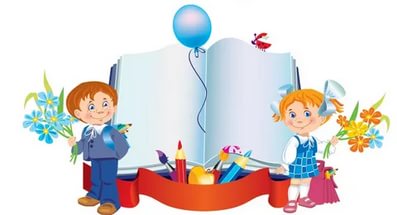     «Утверждаю»                                                                  «Согласовано»       ____________                                                                  _____________    Зам. директора по УВР                                         Руководитель МО кл. рук.Программа «Мы патриоты »(для учащихся 6 класса)Паспорт программы1. Пояснительная записка.Программа воспитательное работы «Мы патриоты» для учащихся 6-9 классов, разработана с учетом требований и положений, изложенных в следующих документах:Федеральный закон от 29 декабря 2012 г. №273-ФЗ «Об образовании в Российской Федерации»;«Стратегия развития воспитания в Российской Федерации на период до 2025 года». Распоряжение Правительства Российской Федерации от 29 мая 2015 года № 996-р;Федеральный государственный образовательный стандарт основного общего образования, утвержденный приказом Министерства образования и науки Российской Федерации от 17.12.2010 № 1897;Приказ Министерства образования и науки РФ от 31.12.2015 № 1577 «О внесении изменений в федеральный государственный образовательный стандарт основного общего образования»;Письмо Федеральной службы по надзору в сфере защиты прав потребителей и благополучия человека от 19 января 2016 года № 01/476-16-24 «О внедрении санитарных норм и правил»;Профессиональный стандарт педагога. Утвержден приказом Министерства труда и социальной защиты РФ от 18.10.2013 № 544нКонцепция организационно-педагогического сопровождения профессионального самоопределения обучающихся в условиях непрерывности образования / В.И. Блинов, И.С. Сергеев (и др.) – М., Федеральный институт развития образования;Письмо Министерства образования и науки РФ от 12.05.2011 № 03-296 «Об организации внеурочной деятельности при введении федерального государственного образовательного стандарта общего образования»;Письмо Министерства образования и науки РФ от 14.12.2015 № 09-3564 «О внеурочной деятельности и реализации дополнительных общеобразовательных программ»;Федеральный закон от 19.05.1995 г. № 82-ФЗ «Об общественных объединениях»Устав Всероссийского детско-юношеского военно-патриотического общественного движения «Юнармия» от 28.05.2016 г.Положение о региональных отделениях, местных отделениях Всероссийского детско-юношеского военно-патриотического общественного движения «Юнармия», утвержденное решением Главного штаба ВВПОД «Юнармия», протокол № 4 от 26.01.2017 г.Программа воспитательной системы МБОУ «2-Михайловская СОШ»Программа воспитательной работы детей, подростков «Мы патриоты» (далее – Программа) разработана в соответствии с Государственной программой «Патриотическое воспитание граждан в Российской Федерации на 2016-2020 г.» и требованиями Устава Всероссийского детско-юношеского военно-патриотического общественного движения «Юнармия». Программа является модульной, имеет социально-педагогическую направленность. Деятельность по программе обеспечивает и сохраняет непрерывность процесса по дальнейшему формированию в рамках образовательного пространства города патриотического сознания подрастающего поколения, чувства верности своей малой родине и Отечеству, готовности к выполнению гражданского долга и конституционных обязанностей по защите интересов Родины. Настоящая Программа определяет единое содержание, основные пути развития военно-патриотического воспитания подрастающего поколения в рамках городского округа г.Сорочинск и направлена на формирование у целевой аудитории патриотизма и гражданственности, подготовку будущих защитников Родины.Программа представляет собой определенную систему форм, методов и приемов педагогических воздействий и включает комплекс нормативных, организационных, методических, исследовательских мероприятий по развитию и совершенствованию системы военно-патриотического воспитания школьников города, юнармейцев,  в возрасте от 8 до 18 лет, которые формируются по месту учебы в отряды по возрасту. Программа опирается на принципы социальной активности, индивидуализации, мотивированности детей, активного и социально значимого взаимодействия личности и коллектива. В основе Программы – традиционная воспитательная система школы, основными составляющими которой являются: - изучение школьниками истории Отечества и своей малой родины; - воспитание уважения к ратным трудовым подвигам русского народа;- сохранение и укрепление здоровья участников образовательного процесса; - обучение начальной военной подготовке; - интеллектуально-познавательное воспитание; - духовно-нравственное воспитание; - гражданско-патриотического воспитание;- социально-ориентированное воспитание; - трудовое воспитание; - эстетическое развитие. Целевое назначениеЦель программы: всестороннее развитие личности детей и подростков, удовлетворение их индивидуальных потребностей в интеллектуальном, нравственном и физическом совершенствовании; повышение в обществе авторитета и престижа военной службы; воспитание любви к малой Родине и Отечеству, а также сохранение и преумножение патриотических традиций; формирование у молодежи готовности и практической способности к выполнению гражданского долга и конституционных обязанностей по защите Отечества.Задачи Программы: - развитие, позиционирование и активное использование успешно зарекомендовавших себя форм и методов работы по военно-патриотическому воспитанию с учетом динамично меняющейся ситуации, возрастных особенностей школьников;- способствование укреплению престижа службы в Вооруженных Силах РФ и правоохранительных органах; - создание условий для увеличения численности молодежи, успешно выполнившей нормативы Всероссийского физкультурно-спортивного комплекса «Готов к труду и обороне»; - развитие активного взаимодействия и сотрудничества в сфере патриотического воспитания с гражданскими, военными и ветеранскими организациями; - развитие волонтёрского движения; - информационное обеспечение патриотического воспитания, освещение событий и явлений патриотической направленности в средствах массовой информации; - формирование исследовательского интереса детей к темам истории и краеведения; - формирование правовой и политической культуры, становление общественно активной личности; - привлечение обучающихся к работе по возрождению, сохранению и приумножению культурных и духовно-нравственных ценностей, накопленных поколениями; - почитание государственных символов Российской Федерации – Герба, Флага, Гимна и другой российской символики, исторических святынь Отечества; - популяризация подвигов героев и видных деятелей российской истории и культуры от древних времён до современности, в том числе Георгиевских кавалеров, Героев Советского Союза, Героев Российской Федерации, Героев Труда, а также граждан, награждённых за великие заслуги перед государством и обществом, за достижения и успехи в профессиональной деятельности; - формирование и совершенствование культуры речи, сохранение чистоты и богатства русского языка как средства общегосударственного межнационального общения; - развитие культуры использования информационно-телекоммуникационной сети «Интернет»; - воспитание уважительного отношения к национальному достоинству других народов, формирование толерантных межличностных отношений; - активизация общественной деятельности детей в рамках школьного образовательного пространства; - осуществление профориентационной деятельности, способствование профессиональному самоопределению школьников; - содействие укреплению семьи и ее нравственных устоев от воспитания любви к родной семье, школе, родному краю к формированию гражданского самосознания, ответственности за судьбу Родины.Срок реализации программы:2019 -2020 гг. – 6 класс2020 -2021 гг. – 7 класс2021 -2022 гг. – 8класс2022 -2023 гг. – 9 классОсновные направления Программы1.Гражданско-патриотическое воспитание:  - воспитание человека, осознанно и активно исполняющего свой гражданский долг;- воспитание уважения к Государственному флагу и гербу России, её героическому и историческому прошлому, - воспитание чувства гордости за свою страну и веры в Россию;- формирование чувства единения с гражданами своей страны вне зависимости от национальной принадлежности, политических либо религиозных убеждений;- разъяснение Конституции РФ, создающей условия для демократии и гражданского согласия, свободного и достойного развития личности; - изучение национальных традиций, культуры своего народа, любви к родному языку и краю; - изучение гражданских, политических, экономических и социальных прав и обязанностей человека. -создание условий для развития самостоятельности, инициативы учащихся,их профессионального самоопределения.  Прогнозируемые результаты : -уважительно относится к традициям, культурным ценностям и наследию своей Родины;-знает свои права и обязанности;-чувствует гражданскую ответственности за сложившуюся ситуацию,  и  готов изменить ее; -способен осуществить самостоятельный выбор, адекватно действовать в этой ситуации и нести  ответственность за полученный результат;-осознание возможности, достоинства и недостатков собственной личности;- определяет свои профессиональные интересы. 2.Нравственное и духовное воспитание : - формирование  качеств личности, отвечающих представлениям об истинной человечности,  доброте, сострадании, милосердии;- изучение культурных, духовно-нравственных ценностей своего народа, накопленных предыдущими поколениями; - формирование у детей умения строить свои взаимоотношения в процессе взаимодействия с окружающимися на основе сотрудничества, взаимопонимания, готовности принять других людей, иные взгляды, иные традиции и обычаи, иную культуру;- развитие нравственного самосознания личности (совести) — способности школьника формулировать собственные нравственные обязательства, осуществлять нравственный самоконтроль, требовать от себя выполнения моральных норм, давать нравственную оценку своим и чужим поступкам;- готовность и способность открыто выражать и отстаивать свою нравственно оправданную позицию, проявлять критичность к собственным намерениям, мыслям и поступкам; - формирование способности к самостоятельным поступкам и действиям, совершаемым на основе морального выбора, принятию ответственности за их результаты, целеустремленность и настойчивость в достижении результата; - привитие навыков культуры поведения, культуры речи, культуры общения; - изучение семейных традиций, воспитание у учащихся уважения к семейным ценностям.Прогнозируемые результаты :-понимает значение таких общечеловеческих ценностей,  как «мир», «любовь», «доброта», «милосердие», «сострадание», «порядочность», «терпение»,  «доверие»,  «забота», «мораль», «вера», «истина», «справедливость», «долг», «честь», «достоинство», «ответственность», «гуманизм»; -уважительно относится к себе и ко всем окружающим людям;-умеет понимать других людей и готов помочь любому человеку, если он в этом нуждается;-готов к состраданию и гуманному отношению ко всему живому-знает основы коммуникативной культуры личности; 
-владеет навыками неконфликтного общения, способность строить и вести общение в различных ситуациях;  - ценит чувство товарищества и взаимовыручки;-участвует в акциях милосердия;-коммуникабелен, умеет работать в коллективе.3.Культуротворческое и эстетическое воспитание -  знакомство с культурным наследием прошлого, духовным богатством родного народа, с помощью живописи, литературы, истории и архитектуры;- развитие чувства прекрасного, чувства истинной красоты, эстетического чувства восприятия окружающего мира на основе приобщения к выдающимся художественным ценностям отечественной и мировой культуры;- формирование способностей восприятия и понимания прекрасного, обогащение духовного мира детей средствами искусства и непосредственного участия в творческой деятельности;-формирование навыков совместного общения, умения правильно использовать свободное время. Прогнозируемые результаты :-умеет оформлять портфолио, альбомы, стенды, электронные фотоотчёты по итогам мероприятий и экскурсий; 
-имеет сформированные эстетические вкусы и взглядов; -умеет оценивать произведения искусства, эстетические явления с позиций эстетических знаний и идеалов; 
-пробует себя в музыке, литературе, в сценическом и изобразительном искусстве;-готов развивать свои задатки и творческие способности в различных областях искусства.4.Интеллектуальное воспитание: - целенаправленное формирование познавательных интересов, потребности в познании культурно-исторических ценностей;-создание условий для развитие творческой активности и повышению мотивации к процессу познания;- развитие в ребёнке способности критического мышления, умения проявлять свои интеллектуально-познавательные умения в  жизни;-  формировать интеллектуальную культуру учащихся. Прогнозируемые результаты :-умеет самостоятельно планировать, организовывать, проводить, анализировать порученное дело и обобщить результаты; -владеет основными приёмами успешного изучения учебного материала; -умеет находить, перерабатывать и использовать информацию из различных источников, в том числе электронных;- владеет приемами и методами самообразования и самовоспитания;-наблюдателен, умеет логически мыслить;-владеет богатым словарным запасом;- испытывает  интерес к познавательной деятельности; -способен критически мыслить, находить нетрадиционные решения и выход из сложившейся ситуации;-использует приобретенные предметные, интеллектуальные и общие умения и навыки в повседневной жизни.5.Воспитание положительного отношения к труду и творчеству:-  подготовка детей к труду, жизненному и профессиональному самоопределению;-  формирование культуры учебной и трудовой деятельности, жизненно-необходимых трудовых и бытовых навыков; - развитие навыков коллективного труда в процессе классной коллективной деятельности. Прогнозируемые результаты :-выполняет полезные и значимые для общества и коллектива  дела;-трудолюбив, дисциплинирован, добросовестно относится к своим обязанностям;-имеет знания о производстве, трудовых умениях;-готов к выбору профессии. 6. Экологическое воспитание - привитие навыков экологического воспитания и бережного отношения к природе;
- изучение и охрана природы своей местности;- воспитание любви к родному краю, умения и желания любоваться природой, охранять её и защищать;- знания законов живой природы, понимание сущности взаимоотношений живых организмов с окружающей средой и человеком;- формирование ответственного отношения к окружающей среде;Прогнозируемые результаты :-знает экологические проблемы, причины, их порождающие и готов к их решению; -умеет видеть красоту окружающего мира и бережно к нему относиться;  -ведёт экологически грамотно в природе и в быту; - умеет прогнозировать свои действия по отношению к окружающей среде;  -предпринимает определенные действия по сохранению и улучшению экологической ситуации в месте проживания; 7.Здоровьесберегающее воспитание :- сохранение и укрепление здоровья учащихся, формирование у школьников навыков организации здорового образа жизни; -демонстрация учащимся значимости физического и психического здоровья человека;- сохранению физического и психического здоровья воспитание понимания важности здоровья для будущего; - воспитание в детях ответственности за свою жизнь и жизнь окружающих; - формирование у учащихся культуры сохранения и совершенствования собственного здоровья;- профилактика вредных привычек и правонарушений; Прогнозируемые результаты : -работает над формированием физических качеств: быстроты, ловкости, гибкости, силы и выносливости; 
-принимает здоровый образ жизни как основы своей жизнедеятельности; -понимает опасности наркотического, токсического, алкогольно-никотинового отравления организма и психики;-умение управлять своим здоровьем; -соблюдает нормы личной гигиены; -владеет простыми туристическими навыками;
-систематически занимается физическими упражнениями, играми, спортом, физически самосовершенствуется.8. Правовое воспитание и культура безопасности.-формирования у обучающихся правовой культуры, представлений об основных правах и обязанностях, о принципах демократии, об уважении к правам человека и свободе личности, развитие навыков безопасности -формирования безопасной среды в школе, в быту, на отдыхе; -формирование представлений об информационной безопасности, о девиантном и делинкветном поведении, о влиянии на безопасность молодых людейотдельных молодёжных субкультур.Прогнозируемые результатыУ  учащихся формируется правильное представление о принципах правового регулирования общественных отношений и они получают знания наиболее важных и доступных пониманию подростков правовых норм, а также убеждаются  в неотвратимости наказания за правонарушения. 9. Воспитание семейных ценностей-формирование у обучающихся ценностных представление об институте семьи, о семейных ценностях, традициях, культуре семейной жизни;-формирование у обучающихся знаний в сфере этики и психологии семейных отношений.Прогнозируемые результаты: понимание учащимися ценности и важности семейных отношений и сохранение семейных традиций, воспитание справедливости, честности, доброжелательности, способности к сопереживанию, уважение профессионального выбора своих родителей.10. Формирование коммуникативной культуры1) формирование у обучающихся дополнительных навыков коммуникации, включая межличностную коммуникацию, межкультурную коммуникацию;2)  формирование у обучающихся ответственного отношения к слову как к поступку;3) формирование у обучающихся ценностных представлений о родном языке, его особенностях и месте в мире;4 )формирование опыта восприятия, производства и трансляции информации, пропагандирующей принципы межкультурного сотрудничества, культурного взаимообогащения, духовной и культурной консолидации общества, и опыта противостояния контркультуре.Прогнозируемые результаты:Ученик должен уметь критически осмысливать свои поступки, анализировать взаимоотношения со своими сверстниками и взрослыми, уметь идти на компромисс. Быть строгим к себе, а к окружающим снисходительным, обладать социальной ответственностью за свои действия и поступки.11. Социокультурное и медиакультурное воспитание-формирование психологической культуры и коммуникативой компетенции для обеспечения эффективного и безопасного взаимодействия в социуме;  -формирование способности обучающегося сознательно выстраивать и оценивать отношения в социуме; - формирование основы культуры межэтнического общения;-  формирование отношения к семье как к основе российского общества. Прогнозируемые результаты :У обучающихся формируются представления о таких понятиях как «толерантность», «миролюбие», «гражданское согласие», «социальное партнерство», развитие опыта противостояния таким явлениям как «социальная агрессия», «межнациональная рознь», «экстремизм», «терроризм», «фанатизм» (например, на этнической, религиозной, спортивной, культурной почве).
Критерии и показатели эффективности ПрограммыОценка результативности реализации Программы осуществляется на основе использования системы объективных критериев, представленных качественными и количественными параметрами. Качественные параметры: - Формирование осознанного отношения к базовым ценностям: патриотизм и любовь к Родине, престиж службы в Вооружённых Силах РФ, права и свободы человека и гражданина, символика РФ, национальное самосознание, уважение чести и достоинства граждан, гражданственность. - Формирование гражданских навыков: готовность к защите своей Родины, умение работать и действовать индивидуально и в коллективе, знание своих прав и обязанностей и умение их использовать, умение принимать, защищать свои решения и нести за них ответственность, готовность к участию в общественных делах;Количественные параметры: - Роль и место деятельности объединений юнармейцев в военно-патриотическом движении в рамках школы и города; - Овладение навыками начальной военной подготовки; - Охват учащихся в реализации массовых военно-патриотических мероприятий; - Качество школьных отношений (отношение обучающихся к реалиям школьной жизни, к школе, учителю, классу, коллективной школьной деятельности); - Результативность деятельности школьной организации юнармейцев; - Степень активности и результативности участия в мероприятиях военно-патриотической направленности всех видов; - Проведение мероприятий патриотической направленности в образовательной организации.Ожидаемые результаты, их социальная и воспитательная значимостьОсновным результатом реализации настоящей Программы ожидается формирование и становление единой системы гражданско-патриотического воспитания школьников в рамках образовательного пространства города, отвечающей задачам развития современного российского общества. Ожидаемые результаты: 1. - Совершенствование системы и обогащение содержания гражданско-патриотического и духовно-нравственного воспитания; - Вовлечение в систему патриотического воспитания всех субъектов образовательной деятельности. 2. В образе современного выпускника:- В познавательной сфере: развитие навыков начальной подготовки, активизации и повышение интереса обучающихся к изучению истории Отечества,  повышение уровня осознания необходимости сохранения памяти о великих исторических подвигах защитников Отечества, повышение интереса к военно-прикладным видам спорта, гуманитарным и естественно-географическим наукам, литературе, музыке, изобразительному искусству. - В историко-краеведческой сфере: осознание ответственности за судьбу страны, формирование гордости за сопричастность судьбе предыдущих поколений. - В социальной сфере: способность к самореализации, формирование активной жизненной позиции, знание и соблюдение норм правового государства, готовность к выполнению долга защиты Отечества. - В духовно-нравственной сфере: осознание обучающимися высших человеческих ценностей, идеалов, ориентиров, способность руководствоваться ими в практической деятельности.Настоящая Программа отражает необходимый обществу и государству социальный заказ на воспитание гражданина своей Родины, патриота с активной жизненной позицией. Конечным результатом реализации настоящей Программы должны стать активная гражданская позиция и патриотическое сознание обучающихся, как основа личности будущего гражданина России.3.Методы и формы реализации программы.    1. Тематические классные часы.    2. Встречи с учителями-предметниками, интересными людьми, работниками правоохранительных органов, медицинскими работниками, выпускниками школы.    3.Анкетирование.    4. Творческие конкурсы.     5.Диагностика интересов, склонностей учащихся.     6. Посещение дня открытых дверей различных учебных заведений.4.Пути реализации программы. 1.Формы внеклассной работы: 1. Тематически классные часы, посвященные истории рода и семьи 2. Спортивные состязания, Веселые старты; 3. Клубы общения «Родители и дети»; 4. Праздники - Восьмое марта, День защитника Отечества, Первое сентября, День Учителя, Праздник вступления в школьную жизнь, и т.д. 5. Тренинги родительского взаимодействия, индивидуальные и групповые консультации, беседы с детьми и родителями; 6. Походы выходного дня, экскурсии, викторины, КВНы  родительско - ученических и семейных команд, брейн - ринги, интеллектуальные марафоны родителей и детей; 7. Дни творчества, дни открытых дверей.II. Принципы целостного педагогического процесса. принцип гуманизации (ценностное и личностно - ориентированное отношение к семье);принцип целеустремленности; принцип систематичности и последовательности (постоянная диагностика и коррекция качества педагогического взаимодействия); принцип учета возрастных, индивидуальных и личностных особенностей ребенка. В процессе педагогического взаимодействия школы и семьи реализуются следующие функции: просветительская; обучающая; воспитывающая; информационная; корректирующая; прогностическая.Программа строится с учетом возрастных особенностей и возможностей подростков; учебной нагрузкой учащихся в школе и дома.5.Анализ воспитательной работыклассного руководителя 5 классаза 2018-2019 учебный год.       Деятельность   в 2018-2019 учебном году строилась на основе плана воспитательной работы школы, анализа предыдущей деятельности,  на основе личностно - ориентированного подхода с учетом актуальных задач, стоящих перед педагогическим коллективом школы  и ситуации в классном коллективе. При планировании воспитательной деятельности обязательно принимались  во внимание: уровень воспитанности обучающихся, социальные и материальные условия их жизни, специфика   обстоятельств.В 5  классе обучалось 14 человек, из них 8 мальчиков и 6 девочек.Для   4  учащихся характерен  повышенный уровень познавательного интереса, для  7– средний, а для   3 – низкий уровень. Анализ успеваемости и качества знаний учащихся показывает, что в классе 1  отличника, на 4-5 успевает 3 человека. Слабо учатся___Калина Снежана, Ковач Ирина, Хасанов Наиль, Самсонов Вадим.          В классе выделилась группа учащихся   с высокой степенью развития познавательного  интереса: Калугина Ирина, Осьмаков Ярослав, Пронина Надя, Раисов Каир. Уровень знаний этих учащихся возрастает из года    в год, растет их активность и во внеклассной познавательной деятельности.               100%  учащихся класса посещала кружки по предметам. Успехи в учебе и познавательная активность этих учащихся сформировали общественное мнение в классе: учиться хорошо – это престижно. Вместе с тем нелегко дается учеба 2  ребятам (Ковач И., Калина С.), а у 2  наблюдается ослабленный интерес к учению (Самсонов В.,  Хасанов Н.)Деятельность по направлению «Учение» включала в себя совместную   работу с   учителем по координации усилий в обучении сильных и слабых учащихся, по развитию познавательных способностей каждого ученика. Особенно этому помог промежуточный анализ успеваемости учащихся. Он позволял организовать своевременную консультативную помощь по предметам, оповещение и индивидуальную поддержку со стороны родителей, создавать ситуацию успеха для основной массы учащихся. Хорошим помощником классному руководителю в этой работе стал учебный сектор, возглавляемый Прониной Н., Калугиной И.В рамках направления «Общение» велась работа по изучению учащихся, их взаимоотношений в классе, индивидуальных особенностей и проблем в общении. Развитие коммуникативных навыков осуществлялось в досуговой и самоуправленческой деятельности, на специальных классных часах – тренингах общения, этических играх. В настоящее время эта проблема остается очень актуальной. Особые затруднения проявляются в общении мальчиков и девочек. Поэтому работу надо вести не только в совместной деятельности мальчиков и девочек, но и дифференцированно.       Направление «Досуг» тесно взаимосвязано с направлением «Общение». Досуговая деятельность сплачивает классный коллектив, создает особый психологический микроклимат, когда ученик чувствует себя комфортно, может  проявить свои творческие и коммуникативные способности. Досуговой деятельности отдают предпочтение большинство учащихся, именно здесь они чаще всего чувствуют себя комфортно. В классе стали традиционными дни именинников. Любят дети и различные классные «Огоньки».   Подготовка досуговых мероприятий позволяет развивать инициативу и творчество учащихся, формировать организаторские и самоуправленческие навыки. Каждый может выглядеть хорошо в том или ином деле, каждый может стать организатором. Досуговая деятельность позволяет «втянуть» в свое поле трудных учащихся и тех, кто не может отличиться в учении.        При планировании классных дел все ребята распределяются по желанию в совет того или иного дела.   Вообще очень важно анализировать каждое классное мероприятие, замечать любой, пусть даже незначительный успех ребенка в том или ином деле.  Целевая программа «Здоровье» была направлена на обеспечение здоровья школьников. С медработником проводилась совместная профилактическая работа: плановые медосмотры, вакцинации, консультации. Велась работа с родителями по проблемам укрепления здоровья детей в семье. Этому были посвящены родительские собрания, консультация врача – окулиста и другие дела. Чистота и порядок в классном кабинете также способствовали укреплению здоровья учащихся. Большая работа проводилась по вовлечению учащихся в спортивные секции.  Проблемы со здоровьем очень часто появляются у ребят из-за учебных перегрузок. Малоподвижный образ жизни, дефицит свободного времени, неумение организовывать себя, ограничение общения с природой приводят к ослаблению здоровья школьников. Все эти проблемы в той или иной мере должны решаться и в новом учебном году.        Анализ воспитательной деятельности показывает, что эта работа способствует интеллектуальному, нравственному и физическому становлению личности учащихся, созданию условий для развития их индивидуальных особенностей и творческих способностей.Работы органов самоуправления в классе находится на среднем  уровне, т.к.  часто  классному руководителю приходилось  распределять работу самому  –раздавать  задания, поручения.Участие класса в общественных делах В течение года класс принимал активное участие в делах школы и районных мероприятиях: _Абражеев Г.,  Калугина И. (гиревой спорт), Криволапова Д., Наумов Д.(гиревой спорт), Осьмаков Я., Пронина Н., Раисов К.(гиревой спорт),Самсонов Вадим (гиревой спорт).Работа с «трудными» детьми.  Работа с родителямиПроведено собраний 4Посещено квартир  6Проведено заседаний род комитета 4Кто из родителей  ни разу не был на собрании:  Ковач А.Б..В воспитательной системе класса заинтересовали родителей взаимоотношения между учащимися, т.к. были конфликты между детьми.В течение года класс посетил: экскурсия на родник.Методическая работа классного руководителяИспользую интересные формы: тренинги, круглый стол, игры - путешествия.Диагностика:- социометрия,  - удовлетворенность учащихся школьной жизнью.-анкетированиеМониторинг здоровья классачасто болели -Криволапова Д., Круглова Яна.кто вообще не болел -Калугина И., Раисов К., Хасанов Н.К концу учебного года дети еще не до конца собраны, чувство коллективизма развито средне. В следующем учебном году следует продолжить работу по сплочению коллектива, повышению уровня самоуправления в классе.6.Информационные сведения о классе6.1 Характеристика класса на 2019-2020 учебный год6.2 Список учащихся 6 класса 2019-2020учебный годДни рождения учеников 6 класса по месяцам.6.3 Занятия в кружках и секциях6.4 Социальный паспорт 6 классна 2019-2020 учебный год7.Работа с родителямиЦель:   Установление тесного контакта с родителями, привлечение родителей к активному участию в организации УВП в классе, выявление воспитательных возможностей, факторов семейного воспитания, оказывающих положительное воздействие на ребенка, и установление источников влияния на детей и возможных путей их преодоления.Задачи: Изучение образа жизни семьи.Выявление особенностей ситуации семейного воспитания.Характеристика нравственного микроклимата семьи, ее традиций.Выявление взаимоотношений семьи и школы.Поиск путей оптимизации педагогического взаимодействия школы, семьи и общества.Повышение роли родителей в жизни школы и учащихся.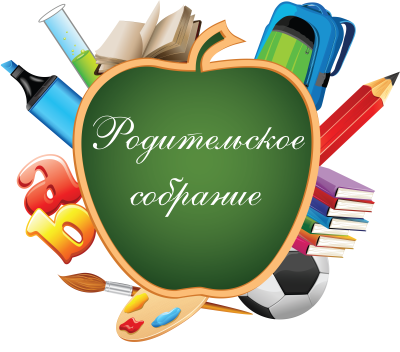 Сведения о родителяхПосещение родительских собранийИндивидуальная работа сродителямиСписок учителей предметников,работающих в классеСписок учащихся «группы риска»План работы с учащимися «группы риска»                      8. Планирование на 2019-2020 учебный год.	С Е Н Т Я Б Р Ь  МЕСЯЧНИК БЕЗОПАСНОСТЬ ЖИЗНЕДЕЯТЕЛЬНОСТИ«Жизнь в безопасности!»  Задачи: -  проведение Дня знаний; проведение мероприятий по ПДД, ПБ-  изучение интересов и запросов учащихся и осознанное совместное планирование деятельности ученического коллектива; -  вовлечение педагогического и ученического коллективов к выполнению намеченных задач; -  знакомство с Уставом школы, едиными требованиями к учащимся, правами и обязанностями.О К Т Я Б Р Ь:МЕСЯЧНИК «ЗДОРОВОЕ ПОКОЛЕНИЕ»Задачи: -  профилактика здорового образа жизни; -  взаимодействия школы и семьи в воспитании здорового поколения.Н О Я Б Р Ь:Месячник «Правовых знаний и профилактики правонарушений»Задачи: -  воспитание нравственности и гражданственности у учащихся; -  профилактика правонарушений среди несовершеннолетних; -  укрепление взаимодействия школы и семьи.Д Е К А Б Р Ь: Девиз месяца: «Новый год у ворот!»  Задачи: -  раскрытие творческого потенциала, представление возможности     самореализации через творческую деятельность учащихся; -  подготовка и проведение Нового года.Я Н В А Р Ь:«МИР ПРОФЕССИИ» Ф Е В Р А Л Ь:МЕСЧНИК БЕЗОПАСНОСТИ и ВОЕННО-ПАТРИОТИЧЕСКОГО ВОСПИТАНИЯ «МОЁ ОТЕЧЕСТВО»  Задачи:   -  воспитание чувства патриотизма на примере героических событий, личности; -  привитие гордости за малую Родину, людей, прославивших ее.М А Р Т: МЕСЯЧНИК ДУХОВНО-НРАВСТВЕННОГО ВОСПИТАНИЯ «СПЕШИТЕ ДЕЛАТЬ ДОБРО»Задачи:   -  повысить уровень воспитанности, милосердии и доброте учащихся; -  воспитание уважения к женщине-матери; -  способствовать развитию способностей и интересов учащихся;-  воспитание умения сочувствовать людям;А П Р Е Л Ь: ЭКОЛОГИЧЕСКИЙ МЕСЯЧНИК «ЦВЕТИ, ЗЕМЛЯ!»Задачи:  -  совершенствование работы по экологическому воспитанию; -  содействовать и оказывать всестороннюю помощь в обретении культуры общения, культуры поведения.М А Й: МЕСЯЧНИК ВОЕННО-ПАТРИОТИЧЕСКОГО ВОСПИТАНИЯ«ПОКЛОНИМСЯ ВЕЛИКИМ ТЕМ ГОДАМ!»Задачи: -  формирование атмосферы взаимопонимания, добра, чувства патриотизма у учащихся школы; -  воспитание гордости за мужество, героизм Российского народа; -  оказание помощи в организации летнего отдыха учащихся.Циклограмма классных часовКалендарь знаменательных дат на 2019-2020 учебный год2019 годГод театра в России (28 апреля 2018 года В.В. Путин подписал Указ «О проведении в Российской Федерации Года театра»).2020 год2020 год народного творчества в России. Совпадает с мероприятием международного масштаба, -  Всемирной фольклориадой, которая пройдет в Башкортостане с 18 июля по 1 августа 2020 года.Международные праздники: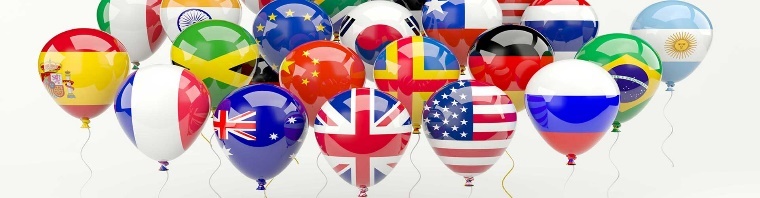 7 сентября - Всемирный день уничтожения военной игрушки.Эта дата стала отмечаться в 1988 году по инициативе Всемирной Ассоциации помощи сиротам и детям, лишённым родительской опеки. С идеей проведения всемирного дня, во время которого детям предлагается отказаться от военных игрушек, обменять их на другие (мягкие, конструкторы, настольные игры, автомобили, куклы и т.д.), эта организация выступила в 1987 году. В следующем году инициатива была услышана в разных странах и приобрела целый ряд сторонников, которые с того момента ежегодно участвуют в проведении акций отказа от военных игрушек.8 сентября -  Международный день грамотности.  В своей резолюции, принятой на 14-й сессии, Генеральная конференция ЮНЕСКО признала необходимость совместных энергичных мер в международных усилиях по содействию грамотности во всем мире и провозгласила 8 сентября Международным днем распространения грамотности.8 сентября - День памяти жертв фашизма (дата для 2019 года) - международная дата, которая отмечается ежегодно, во второе воскресение сентября и посвящена десяткам миллионов жертв фашизма.21 сентября – Международный день мира. В 1982 году в своей резолюции Генеральная Ассамблея ООН провозгласила Международный день мира как день всеобщего прекращения огня и отказа от насилия. 29 сентября (дата для 2019 года)– Международный день глухих. Учрежден в 1951 году, в честь создания Всемирной федерации глухонемых.1 октября – Международный день пожилых людей. 14 декабря 1990 года Генеральная Ассамблея ООН постановила считать 1 октября Международным днем пожилых людей.28 октября (дата для 2019 года)Международный день школьных библиотек. Учрежден Международной ассоциацией школьных библиотек, отмечается в 4-й понедельник октября.8 ноября - Международный день КВН. В 2001 году 8 ноября страна впервые в истории отметила международный день КВН. Идея праздника была предложена президентом международного клуба КВН Александром Масляковым. Дата выбрана по причине того, что именно 8 ноября 1961 года в эфир вышла первая игра.26 ноября  -Всемирный день информации проводится ежегодно с 1994 года. В этот день в 1992 году состоялся первый Международный форум информатизации.3 декабря – Международный день инвалидов. В 1992 году в конце Десятилетия инвалидов Организации Объединенных Наций (1983—1992) Генеральная Ассамблея ООН провозгласила 3 декабря Международным днем инвалидов28 декабря - Международный день кино.  28 декабря 1895 года в Париже в «Гранд-кафе» на бульваре Капуцинов прошел первый сеанс синематографа братьев Люмьер.8 февраля - День памяти юного героя-антифашиста отмечается в мире с 1964 года, который утвержден был очередной Ассамблеей ООН, в честь погибших участников антифашистских демонстраций - французского школьника Даниэля Фери (1962) и иракского мальчика Фадыла Джамаля (1963)21 февраля – Международный день родного языка. Международный день родного языка, провозглашенный Генеральной конференцией ЮНЕСКО 17 ноября 1999 года, отмечается каждый год с февраля 2000 года с целью содействия языковому и культурному разнообразию.8 марта – Международный женский день21 марта – Всемирный день поэзии. В 1999 году на 30-й сессии генеральной конференции ЮНЕСКО было решено ежегодно отмечать Всемирный день поэзии 21 марта.27 марта – Всемирный день театра. Установлен в 1961 году IX конгрессом Международного института театра.1 апреля – День смеха/ День дурака2 апреля – Международный день детской книги. Начиная с 1967 года по инициативе и решению Международного совета по детской книге 2 апреля, в день рождения великого сказочника из Дании Ганса Христиана Андерсена, весь мир отмечает Международный день детской книги7 апреля – Всемирный день здоровья, отмечается ежегодно в день создания в 1948 году Всемирной организации здравоохранения.12 апреля - Всемирный день авиации и космонавтики1 мая – Праздник труда (День труда)15 мая – Международный день семьи, учрежден Генеральной Ассамблеей ООН в 1993 году24 мая - День славянской письменности и культуры. Ежегодно 24 мая во всех славянских странах торжественно прославляют создателей славянской письменности Кирилла и Мефодия — учителей словенских.31 мая – Всемирный день без табака. Всемирная организация здравоохранения в 1988 году объявила 31 мая Всемирным днем без табакаГосударственные праздники РоссииоР: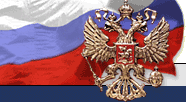 22 августа – День Государственного флага РФ. Ежегодно 22 августа в России отмечается День Государственного флага Российской Федерации, установленный на основании Указа Президента Российской Федерации № 1714 от 20 августа 1994 года1 сентября – День знаний3 сентября – День солидарности в борьбе с терроризмом. Эта памятная дата России, установленная федеральным законом «О днях воинской славы России» от 6 июля 2005 года. Она связана с трагическими событиями в Беслане...13 сентября – День программиста в России. Праздникустановлен Указом Президента России № 1034 от 11 сентября 2009 года по инициативе Министерства связи и массовых коммуникаций Российской Федерации. 
Согласно этому документу, День программиста празднуется в России на 256-й день года — 13 сентября, а если год високосный — 12 сентября. Число 256 выбрано потому, что это количество целых чисел, которое можно выразить с помощью одного восьмиразрядного байта.30 сентября – День Интернета в России.5 октября – День учителя.31 октября – День сурдопереводчика. День сурдопереводчика учрежден в январе 2003 года по инициативе Центрального правления Всероссийского общества глухих с целью обратить внимание общества на проблемы глухих.4 ноября – День народного единства. 4 ноября — день Казанской иконы Божией Матери — с 2005 года отмечается как День народного единства.18 ноября – День рождения Деда Мороза. Считается, что именно 18 ноября на его вотчине — в Великом Устюге — в свои права вступает настоящая зима, и ударяют морозы.24ноября(дата для 2019 года) – День матери в России. Установленный Указом Президента Российской Федерации Б. Н. Ельцина № 120 «О Дне матери» от 30 января 1998 года, он празднуется в последнее воскресенье ноября.3 декабря – День Неизвестного солдата в Россииотмечается с 2014 года в память о российских и советских воинах, погибших в боевых действиях на территории нашей страны и за её пределами. В этот день в 1966 году, в ознаменование 25-й годовщины разгрома немецких войск под Москвой, прах неизвестного солдата был торжественно захоронен у стен Московского Кремля в Александровском саду. 9 декабря – День Героев Отечества в России.Дата установлена Федеральным законом Российской Федерации № 22-ФЗ от 28 февраля 2007 года «О внесении изменения в статью 1-1 Федерального закона «О днях воинской славы и памятных датах России» и приурочена ко днюучрежденияордена Святого Георгия Победоносца в 1769 году.12 декабря – День конституции РФ. 12 декабря 1993 года на референдуме была принята Конституция Российской Федерации. Полный текст Конституции был опубликован в «Российской газете» 25 декабря 1993 года.20 декабря - 320 лет Новогодней елке – царскому указу о праздновании «новолетия» с 1 января, с использованием фейерверков, огней и праздничных украшений хвоей (1699)23 февраля – День защитника Отечества.7 апреля – День рождения Рунета. 7 апреля 1994 года для России был зарегистрирован домен — .Ru — и внесен в международную базу данных национальных доменов верхнего уровня. 9 мая – День Победы в Великой Отечественной войне.27 мая - Общероссийский день библиотек (День библиотекаря). Этот профессиональный праздник установлен Указом Президента РФ Б.Н. Ельцина № 539 от 27 мая 1995 года и приурочен ко дню основания в 1795 году первой государственной общедоступной библиотеки России.Исторические даты:ЮбилеиКНИГИ-ЮБИЛЯРЫ – 202080 лет – «Тихий Дон» М.А.Шолохова (1940)80 лет – «Тимур и его команда» А.Гайдара (1940)90 лет – «Школа» А.Гайдара (1930)100 лет– «Удивительный волшебник из страны Оз» Л.-Ф. Баум150 лет – «Двадцать тысяч лье под водой» Ж.Верна (1870)190 лет – «Маленькие трагедии» А.С. Пушкина (1830)190 лет – «Сказка о попе и работнике его Балде» А.С. Пушкина (1830)9.Диагностический инструментарий:1.Опросник «Мой класс»Цель: выявить степень удовлетворенности школьной жизнью, взаимопонимания в коллективе, защищенности членов коллектива.Ход проведения: необходимо на вопросы отвечать «да», «нет», «не знаю».Ребятам нравится учиться в нашем классе.Дети в классе всегда дерутся друг с другом.В нашем классе каждый ученик – мой друг.Некоторые ученики в нашем классе несчастливы.Некоторые дети в нашем классе являются «середнячками». С некоторыми детьми в нашем классе я не дружу.Ребята нашего класса с удовольствием ходят в школу.Многие дети в нашем классе любят драться.Все ученики в нашем классе – друзья.Некоторые ученики не любят свой класс.Отдельные ученики всегда стремятся настоять на своем.Все ученики в нашем классе хорошо относятся друг к другу.Наш класс веселый.Дети в нашем классе много ссорятся.Дети в нашем классе любят друг друга как друзья.Обработка результатов.В каждом отдельном блоке из трех вопросов 1-й измеряет степень удовлетворенности школьной жизнью (У), 2-й – степень конфликтности в классе (К), 3-й – степень сплоченности класса (С).3 балла за ответ «да» в 1, 5, 8, 12, 15-м вопросах, «нет» в 6, 10-м вопросах.2 балла за ответы «да» и «нет» в 9 и 13 вопросах.1 балл – «нет» во 2, 3, 7, 11, 14-м и «да» в 4-м вопросах.Далее подсчитываются суммы баллов по вопросам:1, 4, 7, 10, 13 – степень удовлетворенности школьной жизнью (У).2, 5, 8, 11, 14 – степень конфликтности в классе (К).3, 6, 9, 12, 15 – степень сплоченности класса (С).Максимальные суммы баллов по параметрам: У – 10, К – 9, С – 12.2.СоциометрияЦель: получить более полный банк данных для оказания адресной помощи старшекласснику.Ход выполнения:Предлагается дописать пять нижеследующих тезисов с указанием причин такого ответа.У меня __________ друзей потому, что _________________________.У одноклассников я вызываю _________________________________.___________(симпатию, антипатию) потому, что _______________.Ко мне обращаются за помощью и советом _____________________.___________(часто, редко) потому, что ___________________________.Меня называют ___________(добрым, злым), потому, что__________________________________________________________.При виде плачущего человека я _______________________________._______________, потому, что ________________________.3.Методика изучения удовлетворенности учащихся школьной жизнью (разработана доцентом А.А. Андреевым)Цели: определить степень удовлетворенности учащихся школьной жизнью.Ход проведения. Учащимся предлагается прочитать (прослушать) утверждения и оценить степень согласия с их содержанием по следующей шкале:4 — совершенно согласен;3 — согласен;2 — трудно сказать;1 — не согласен;О — совершенно не согласен.1.Я иду утром в школу с радостью.2. В школе у меня обычно хорошее настроение.3. В нашем классе хороший классный руководитель.4. К нашим школьным учителям можно обратиться за советом и помощью в трудной жизненной ситуации.5. У меня есть любимый учитель.6. В классе я могу всегда свободно высказать свое мнение.7. Я считаю, что в нашей школе созданы все условия для развития моих способностей.8. У меня есть любимые школьные предметы.9. Я считаю, что школа по-настоящему готовит меня к самостоятельной жизни.10. На летних каникулах я скучаю по школе.Обработка полученных данных. Показателем удовлетворенности учащихся школьной жизнью (У) является частное от деления общей суммы баллов ответов всех учащихся на общее количество ответов.Если У 3, то можно констатировать высокую степень удовлетворенности, если же 2 У4.Определения уровня воспитанности учащихсяАнкета ученика (цы)_________ класса _________________________Долг и ответственность1 Считаю для себя важным добиваться, чтобы коллектив моего класса работал лучше. 4 3 2 1 02 Вношу предложения по совершенствованию работы класса. 4 3 2 1 03 Самостоятельно организую отдельные мероприятия в классе. 4 3 2 1 04 Участвую в подведении итогов работы класса, в определении ближайших задач. 4 3 2 1 0Бережливость1 Аккуратно пользуюсь библиотечными книгами. 4 3 2 1 02 Бережно отношусь к школьной мебели ( не рисую, не черчу на партах. 4 3 2 1 03 Бережно отношусь к своей одежде ( слежу за чистотой и опрятностью). 4 3 2 1 04 Экономлю природные ресурсы(электроэнергию, воду бумагу - до конца использую тетради,). 4 3 2 1 0Дисциплинированность1 Знаю и соблюдаю правила, записанные в Уставе школы. 4 3 2 1 02 Всегда внимателен на уроках, не мешаю слушать другим объяснения учителя. 4 3 2 1 03 Участвую во внеклассных мероприятиях, проводимых в классе ( в школе). 4 3 2 1 04 Осознаю свою ответственность за результаты работы в коллективе класса. 4 3 2 1 0Ответственное отношение к учебе1 Прихожу в школу с выполненным домашним заданием. 4 3 2 1 02 При подготовке домашнего задания стараюсь не прибегать к помощи взрослых. 4 3 2 1 03 Использую дополнительную литературу ( пользуюсь средствами Интернета). 4 3 2 1 04 Аккуратен, исполнителен, точен. 4 3 2 1 0Отношение к общественному труду1 Своевременно и точно выполняю порученные мне задания. 4 3 2 1 02 Принимаю участие в трудовых рейдах( уборке класса, школы, пришкольного участка, сборе макулатуры). 4 3 2 1 03 Выполняю трудовые поручения родителей. 4 3 2 1 04 Добросовестно выполняю все поручения. 4 3 2 1 0Коллективизм, чувство товарищества1 Удовлетворен отношением моих товарищей к другим классам. 4 3 2 1 02 Готов отстаивать интересы всего коллектива школы в других коллективах и общественных организациях. 4 3 2 1 03 Готов помочь своим одноклассникам выполнять домашнее задание или поручения взрослых. 4 3 2 1 04 Готов ответить за результаты своей работы и за результаты работы своих товарищей. 4 3 2 1 0Доброта и отзывчивость1 Стремлюсь помочь другим ученикам, а также младшим в разрешении трудностей, возникающих перед ними. 4 3 2 1 02 Вежлив со взрослыми, уступаю места старшим. 4 3 2 1 03 Не реагирую на случайные столкновения в школьных вестибюлях, помогаю младшим . 4 3 2 1 04 Ко мне всегда можно обратиться за помощью. 4 3 2 1 0Честность и справедливость1 Считаю, что необходимо отвечать за свои поступки. 4 3 2 1 02 Честно сознаюсь, если что-то натворил. 4 3 2 1 03 Осуждаю своего товарища, если он рассказал взрослому о проступке товарища без его присутствия при разговоре. 4 3 2 1 04 Открыто и смело высказываю свое мнение перед любым коллективом. 4 3 2 1 0Простота и скромность1 Говоря о своих успехах, не забываю об успехах товарищей. 4 3 2 1 02 Понимаю, что человека уважают не за деньги. 4 3 2 1 03 Иногда люблю похвастаться. 4 3 2 1 04 Могу дружить с девочками и мальчиками другой национальности 4 3 2 1 0Культурный уровень1 Посещаю музеи, выставки, театры не реже одного раза в месяц. 4 3 2 1 02 Среди телевизионных передач смотрю учебные, познавательные фильмы ( из жизни растительного и животного миров, передачи, посвященные жизни и деятельности писателей, артистов кино…) Слушаю не только современную музыку, эстрадную, но и классическую. 4 3 2 1 03 Слежу за своей речью, не допускаю, чтобы при моем присутствии говорили грубо, некорректно, нецензурно. 4 3 2 1 04 Соблюдаю правила поведения в общественных местах ( в том числе транспорте) 4 3 2 1 0Расчет делать по каждому пункту. Детям сказать: “Прочитайте вопросы анкеты и постарайтесь долго не задумываться. Ответьте на них, оценивая себя по 5-балльной шкале. (расшифровка дана на доске)”• “0” - всегда нет или никогда.• “1” - очень редко, чаще случайно.• “2”- чаще нет, чем да, иногда вспоминаю.• “3”- чаще да, чем нет, иногда забываю.• “4”- всегда да, постоянно.Результаты одного пункта складываются и делятся на 16 (максимальное кол-во баллов) (3+4+3+4)/16. Затем складываются показатели по всем пунктам и делятся на 10. (1+0,9+0,7+0,6+0,5+1+1+1+0,2)/10• До 0,5 – низкий уровень воспитанности• 0,6- уровень воспитанности ниже среднего• 0,7 -0,8 средний уровень воспитанности• До 0,9 уровень воспитанности выше среднего• 1- высокий уровень воспитанности5.Качества личности, которые надо выработать в себе, чтобы хорошо учиться и вести себя.Оценка результатов проводится по 5 – балльной системе:    Затем 6 оценок складываются и делятся на 6. Средний балл и является условным определением уровня воспитанности.Средний балл    5 – 4,5     - высокий уровень (в)	4,4 – 4     - хороший уровень (х)	3,9 – 2,9  - средний уровень (с)	2,8 – 2     - низкий уровень (н)6.Диагностика успешности воспитательной работы.Анкета.С каким настроением вы идёте в школу?с радостью;с привычным равнодушием;с предчувствием неприятностей;скорей бы всё это кончилось.Бывают ли у тебя в школе неприятности?часто;редко;никогда;Если бывают, то от кого они исходят?от учителей-предметников;от классного руководителя;от учеников вашего или другого класса.Бывают ли конфликты с классным руководителем?часто;редко;никогда;Какую роль, по-твоему,  выполняет в классе твой классный руководитель?контроль за успеваемостью и дисциплиной;вторая мама;организатор досуга;помощник ребят в трудных делах;старший товарищ;другое.Что присуще классному руководителю по отношению  к тебе?хвалить;подбадривать;делать замечания;ругать;жаловаться родителям;забота, добрый совет.Какое чувство ты испытываешь к своему классному руководителю? (Ответ сформулируй сам.)________________________________________________________________________________________________________________________________________________________________________________________________________________________________________________________________Тебе хотелось бы от него перенять:великодушный характер;манеру поведения;умение всегда хорошо выглядеть;разносторонние знания;другое.Что ты посоветовал бы классному руководителю? (Пожелание сформулировать самому.)________________________________________________________________________________________________________________________________________________________________________________________________________________________________________________________________________Ты считаешь, что твой класс: сплочён и дружен;разбит на группы;каждый живёт сам по себе.Какие классные мероприятия тебе нравятся?________________________________________________________________________________________________________________________________________________________________________________________________________________________________________________________________Что ты знаешь о своём классном руководителе? (хобби, увлечения, мечты)?________________________________________________________________________________________________________________________________________________________________________________________________________________________________________________________________Можно ли сказать, что тебе повезло, что ты учишься в этом классе?_______________________________________________________________________________________________________________________________________________________________________________________________________________                                                                                                 Приложение №1Циклограмма для классного руководителя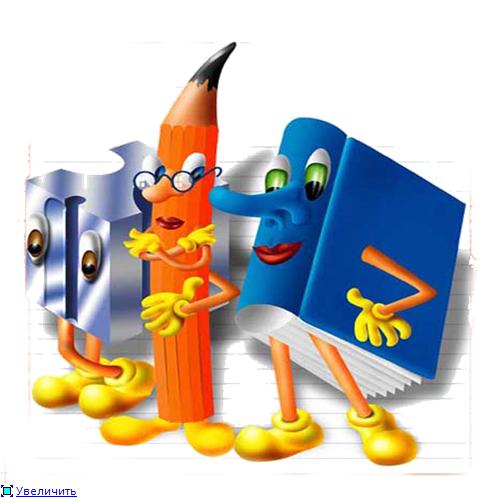 • ЕжедневноРабота с опаздывающими и выяснение причин отсутствия учащихся.Организация питания учащихся.Организация дежурства в классном кабинете.Индивидуальная работа с учащимися.• ЕженедельноПроверка дневников учащихся.Проведение мероприятий в классе (по плану).Работа с родителями (по ситуации).Работа с учителями-предметниками (по ситуации).• Каждый месяцПосещение уроков в своем классе.Встреча с родительским активом.Работа с портфолио учащихся• Один раз в четвертьОформление классного журнала по итогам четверти.Анализ выполнения плана работы за четверть, коррекция плана воспитательной работы на новую четверть.Проведение родительского собрания.• Один раз в годОформление личных дел учащихся.Анализ и составление плана работы класса.Статистические данные класса (1 сентября).                                                                                                Приложение № 2Десять заповедей человечностиНе убий и не начинай войны. Не помысли народ свой врагом других народов.Не укради и не приписывай труда брата своего.Ищи в науке только истину и не пользуйся ею во зло или ради корысти.Уважай мысли и чувства братьев своих.Чти родителей и прародителей своих и все сотворенное ими сохраняй и почитай.Чти природу как матерь свою и помощницу.Пусть труд и мысли твои будут трудом и мыслями свободного творца, а не раба.Пусть живет все твое, мыслится мыслимое.Пусть свободным будет все, ибо все рождается свободным.Д.С. Лихачев 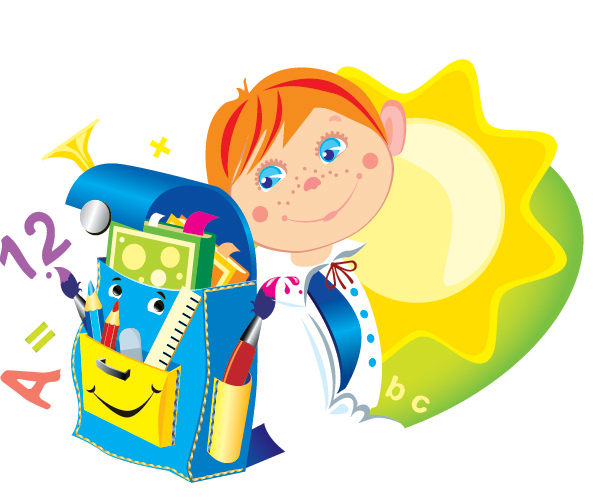 Приложение № 3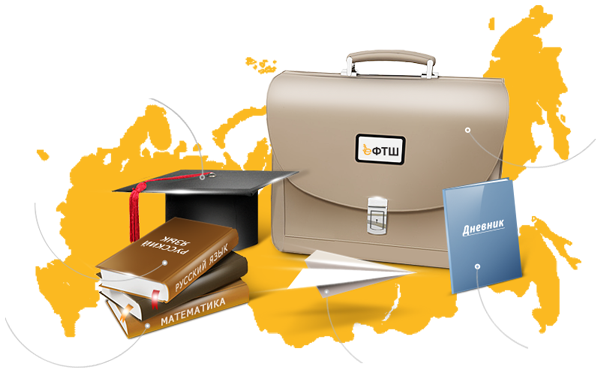 Чтобы поддержать ребенка, необходимо:Опираться на сильные стороны ребенка.Избегать подчеркивания промахов ребенка.Показывать, что вы удовлетворены ребенком.Уметь и хотеть демонстрировать любовь и уважение к ребенку.Уметь помочь ребенку разбить большие задания на более мелкие, такие, с которыми он может справиться.Проводить больше времени с ребенком.Внести юмор во взаимоотношения с ребенком.Знать обо всех попытках ребенка справиться с заданием.Уметь взаимодействовать с ребенком.Позволить ребенку самому решать проблемы там, где это возможно.Избегать дисциплинарных поощрений и наказаний.Принимать индивидуальность ребенка.Проявлять веру в ребенка, симпатию. Демонстрировать оптимизм.Приложение № 4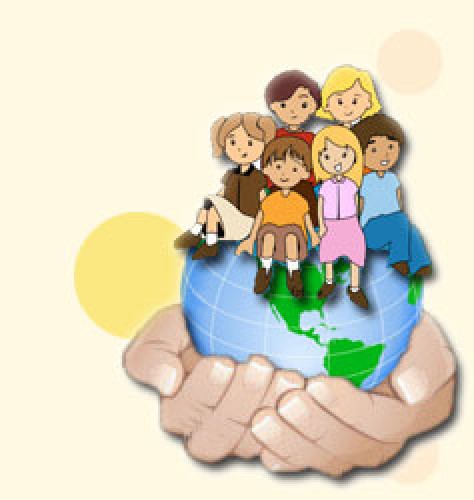 Принципы жизнедеятельности классного коллектива:Познай себя – это интересно! Сотвори себя – это необходимо! Утверди себя – это возможно! Прояви себя – это реально! Правила жизни в классном коллективе:Настойчивость в учёбе, труде, спорте. 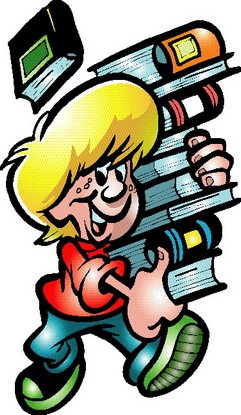 Относиться к окружающим, помня золотое правило: не делай людям того, чего не желаешь себе. Относиться к людским недостаткам терпимо. Хочешь иметь успех – выгляди так, как будто ты его имеешь. Добросовестно относиться к учёбе. Не опаздывать в школу и не пропускать занятия! Добросовестно относиться к своим поручениям. Не отказывать в помощи одноклассникам. Соблюдать порядок и чистоту в классе и школе. Нужно жить весело, содержательно, быть активным, творчески подходить к любому делу. Дорожите дружбой, помните - мы коллектив! Приложение № 5Заповеди класса Будь настойчив, любознателен, упорен! ПОМНИ! Кто много знает, тот многого достигает! Учись во благо своё и Отечества!Будь добр, правдив, щедр, милосерден. ПОМНИ! Рука дающего не оскудеет!
Люби ближнего, будь верен и правдив Отечеству! ПОМНИ! Счастье твоей Родины – твоё счастье!
Береги и укрепляй своё здоровье! ПОМНИ! Единственная красота – это здоровье. Здоровый образ жизни – основа существования человека на Земле.Будь вежлив! ПОМНИ! Ничто не обходится так дёшево и не ценится так дорого, как вежливость!Приложение № 6Законы класса Закон уважения: Уважай людей, и тогда люди будут уважать тебя.Закон дружбы: В жизни происходят события, которые тяжело пережить одному. Тогда на помощь приходят друзья.Закон храбрости: Будь храбрым и не бойся препятствий.Закон любви: Люби своих друзей, родителей, Родину и все то, что тебя окружает.Закон доброты: Доброта – это сила. Не бойся быть сильным: дари людям добро.Закон трудолюбия: Труд сделал из обезьяны человека. Трудись, чтобы не вернуться назад!Закон дисциплины: Дисциплинированному человеку не страшны трудности и препятствия.Закон милосердия: Рядом с тобой может оказаться человек, которому нужна помощь. Помоги!!!Приложение № 7Карта индивидуальной работы с учащимся.1. ФИО ___________________________________________________________2. Год рождения ____________________________________________________3. Место жительства ________________________________________________4. Класс ___ ___ 5. Оставался ли на второй год ________________________6. С какого времени учится в данной школе ____________________________7. Сведения о родителях (ФИО, место работы):Мать ___________________________________________________________Отец ___________________________________________________________8 .Отношение родителей к воспитанию __________________________________________________________________________________________________9. Условия для занятий дома _________________________________________10.Черты характера подростка, Явные и скрытые слабости.__________________________________________________________________________________11.Интересы и увлечения, склонности____________________________________________________________________________________________________12.Отношение к учебе. Посещаемость занятий_____________________________________________________________________________________________13.Участие в кружках и секциях ________________________________________________________________________________________________________14.С кем дружит в школе, по месту жительства _________________________
__________________________________________________________________
__________________________________________________________________
15.Кого считает для себя авторитетным ________________________________
__________________________________________________________________
16.Состоит ли на учете в инспекции по делам несовершеннолетних, за что
__________________________________________________________________
17.Обсуждался ли на комиссии по делам несовершеннолетних, Совете профилактики, когда и за что _________________________________________
18.В чем заключается неблагополучная обстановка в семье_______________ 
__________________________________________________________________
19.Жилищно-бытовые условия семьи __________________________________
__________________________________________________________________
20.Какая работа проводилась и её эффективность ________________________
__________________________________________________________________
Классный руководитель___ ___ класса /___________________/Приложение № 7Протокол № ____ родительского собранияот ____________ годаПрисутствовало_______________________________________________________________________________________________________________________________________________________________________________________________________________________________________________________________________________Отсутствовало _______________________________________________________________________ ______________________________________________________________________________________________________________________________________________Повестка дня:1._____________________________________________________________________________________________________________________________________________2._____________________________________________________________________________________________________________________________________________3._____________________________________________________________________________________________________________________________________________По первому вопросу выступили (указывается, кто выступил и что предложил):1.________________________________________________________________________________________________________________________________________________________________________________________________________________2._________________________________________________________________________________________________________________________________________________________________________________________________________________3._________________________________________________________________________________________________________________________________________________________________________________________________________________По второму вопросу выступили:1.________________________________________________________________________________________________________________________________________________________________________________________________________________2.________________________________________________________________________________________________________________________________________________________________________________________________________________3. _____________________________________________________________________________________________________________________________________________________________________________________________________________________По третьему вопросу выступили:1._________________________________________________________________________________________________________________________________________________________________________________________________________________2. _________________________________________________________________________________________________________________________________________________________________________________________________________________3. _________________________________________________________________________________________________________________________________________________________________________________________________________________Решение:________________________________________________________________________________________________________________________________________________________________________________________________________________________________________________________________________________________________________________________________________________________________________________________________________________________________________________Председатель  заседания _________________________________Секретарь  заседания      _________________________________Подпрограмма «Я и мое здоровье»Пояснительная запискаПроблема сохранения здоровья – одна из наиболее актуальных проблем для молодого поколения в наше время. По данным современной  статистики,  на 20 % здоровье человека зависит от условий жизни (от экологии), еще на 20 %- от его наследственности, на 10 % - от медицины, а на 50 % - от образа жизни. Т.о., главным условием сохранения здоровья является правильный образ жизни человека, правильный выбор: курить или не курить, употреблять алкоголь, наркотики  или нет, заниматься спортом или нет.Однако по результатам диагностик и наблюдений за учащимися именно в 7-8 классах у ребят возникает повышенный интерес к никотину, алкоголю. По итогам года 43 % учащихся класса часто болеют простудными заболеваниями, 31 % - замечены в курении,  25 % страдают хроническими заболеваниями желудочно-кишечного тракта, у 25 % - ослабленное зрение. Поэтому так важно пропагандировать среди них здоровый образ жизни.Цель: формирование внутренней мотивации к здоровому образу жизни, сохранение и укрепление своего здоровья и здоровья окружающих.Задачи:Развитие эмоционально-ценностного отношения учащихся к здоровью, здоровому образу жизни, к занятиям физической культурой и спортом.Формирование у учащихся системы знаний об анатомо-физиологических особенностях человеческого организма, о психических свойствах и процессах подросткового возраста, об основах гигиены, о мерах по безопасности жизнедеятельности.Развитие волевых качеств, психической уравновешенности, овладение учащимися способами оздоровления.Ожидаемый результатСохранение и укрепление здоровья учащихся.Сформированность внутренней мотивации к здоровому образу жизни.Овладение учащимися знаний о способах оздоровления (желудочно-кишечного тракта, зрения, опорно-двигательного аппарата с помощью фито терапии и лечебной физкультуры)Вовлечение наибольшего количества детей в занятия спортом и физкультурой.Повышение контроля со стороны родителей за состоянием физической подготовки ребенка, его стремления  к здоровому образу жизни.Содержание деятельности  Литература1. Кумар В. Кто я? Какой я? - (Серия «Азбука психологии») – СПб: Питер Пресс, 1997. – 128 с. 2.Ларченкова З.А. Целевые воспитательные программы. – «Классный руководитель», 2003. - №5 3. Родионов В.А. Я и другие. Тренинги социальных навыков. Для учащихся 1-11 классов. – Ярославль: Академия развития, 2001. – 224 с.: ил.4. Сгибнева Е.П. Классные часы в средней школе. – М.: Айрис-пресс, 2004. - 160 с.Название программы«Мы патриоты» (для учащихся 6 класса) Автор программыТерешко Екатерина Валерьевна – классный руководитель 6 классаСрок реализации программыСентябрь 2019 года – август 2020 годаНазвание классного объединения«Мы дети 21 века»Девиз:Не доволен – возражай,Возражаешь – предлагай,Предлагаешь – делай,Берись за дело смело!Возраст участников11-13 летКоличество детей.14Кадровое обеспечениеклассный руководитель, учителя предметники, родители.Адрес, телефон школы461819, Оренбургская область, Сорочинский район, с.Михайловка Вторая , ул.Школьная                                                                                                                    тел.8(35346) 2-89-32crasnoe@yandex.ru                                                                                                                      Краткое изложение идеи программы      Главные идеи. Всестороннее развитие личности детей и подростков, удовлетворение их индивидуальных потребностей в интеллектуальном, нравственном и физическом совершенствовании; повышение в обществе авторитета и престижа военной службы; воспитание любви к малой Родине и Отечеству, а также сохранение и преумножение патриотических традиций; формирование у молодежи готовности и практической способности к выполнению гражданского долга и конституционных обязанностей по защите Отечества.Ф.И. ребенкаПричины беспокойстваУдалось ли вовлечь в работуКакие поручения давалисьЧто удалосьХасанов НаильБезучастность ребенка как в учении так и в мероприятиях. Нет контроля со стороны мамы. ФизоргОрганизовать участие класса в конкурсе «Самый  здоровый класс»Ничего не изменилось.Ребенок пассивенПронин АлександрЧастые конфликты с учениками и учителямиНе совсем. Ребенок избегает поручений, уходит домой. Не посещает классные мероприятия воспитательного характера, берет слова, роли из сценария и не приходит на утренники.Ответственный за дежурство в классеСтал выполнять некоторые поручения, и ходит на воспитательные мероприятия все равно .Самсонов ВадимВесь класс обвиняет в собственных неудачах.Не совсем. Ребенок много говорит не по существу,  надоедает своими замечаниями всем, не хочет выполнять, что ему поручается.Организация КТДСтал выполнять некоторые поручения, оставался на репетиции, но очень не уравновен.Количество обучающихся: 1 4Контингент:  Девочек:6;                        Мальчиков:  8.Дисциплина: В целом поведение удовлетворительное, на замечания взрослых реагируют адекватно, но не всегда стараются исправить указанные недочеты. Случаются опоздания, но у определенных учащихся. Пропусков без уважительной причины не наблюдается.Отношение к учёбе: Отношение к учёбе разное. Есть ученики пассивны со слабой мотивацией (не всегда выполняют домашнее задание, малоактивны на уроках. Это Хасанов Наиль, Калина Снежана, Самсонов Вадим. Есть более сильные ученики.Это Калугина Ирина, Раисов Каиржан, Пронина Надежда, Осьмаков Ярослав, Абражеев Глеб.Отношение в классе: Психологический климат в классе желает быть намного лучше. Ребята иногда ссорятся между собой, не желая прислушаться  друг к другу, редко стараются помочь товарищу. Отношения доброжелательные не всегда между всеми учащимися.Иногда выказывают одноклассникам какую то неприязнь.Место класса в школе:
а) Класс не осознает себя единым целым.
б) Не все учащиеся класса участвуют в кружках ,секциях.
в) Но в целом есть желание участвовать в общешкольных и классных делахНаличие группировок, лидера: Явного деления на группы не наблюдается. В классе есть самоуправление, члены которого способны координировать микроклимат в коллективе.Уровень воспитанности детей: В целом уровень воспитанности средний. Общепринятые нормы поведения не всегда соблюдаются.(особенно это касается Самсонова Вадима ,Калиной Снежаны и Пронина Александра) Круг интересов детей в классе: Круг увлечений и интересов детей разнообразны.  Большинство подростков во внеурочное время заняты в кружках и секциях. Самоуправление: Староста и секретарь выбираются на собрании класса. № п\п Фамилия, имя Дата рождения Домашний адрес 1 Абражеев Глеб 18.09.2007 г. с.2-Михайловка,ул.Школьная,3/2 2 Емельянов Никита 24.10.2007 г. с.Первокрасное,ул.Московская,28/2 3 Калина Снежана 02.02.2007 г. с.2-Михайловка,ул.Набережная,38 4 Калугина Ирина 22.02.2008 г. с.2-Михайловка,ул Набережная,119 5 Ковач Ирина 25.11.2004 г. п.Каменка,ул.Центральная,37 6 Криволапова Дарья 11.05.2007 г. с.2-Михайловка,ул.Пензенская,20 7 Круглова Янаг.Сорочинскул.8 Наумов Дмитрий 02.06.2007 г. с.2-Ивановка,ул.Речная,56 9 Осьмаков Ярослав 03.03.2008 г.с.2-Михайловка,ул.Набережная,74 10 Пронин Александр 23.07.2008 г. с.2-Михайловка,ул.Набережная,50 11 Пронина Надежда 20.03.2007 г. с.2-Ивановка,ул.Московская 12 Раисов Каиржан 22.04.2007 г. с.2-Ивановка,ул.Почтовая 13 Самсонов Вадим 26.07.2007 г. с.2-Ивановка,ул.Московская,74/1 14Хасанов Наиль 10.09.2007 г. с.2-Михайловка,ул.Набережная,18 МесяцФамилия, имяДатаЯнварьФевральКалугина Ирина 22.02.2008 г. ФевральКалина Снежана 02.02.2007 г. МартПронина Надежда 20.03.2007 г. МартОсьмаков Ярослав 03.03.2008 г.АпрельМайКриволапова Дарья 11.05.2007 г. ИюньНаумов Дмитрий 02.06.2007 г. ИюльСамсонов Вадим 26.07.2007 г. ИюльРаисов Каиржан 22.04.2007 г. ИюльПронин Александр 23.07.2008 г. АвгустСентябрьХасанов Наиль 10.09.2007 г. СентябрьАбражеев Глеб 18.09.2007 г. ОктябрьЕмельянов Никита 24.10.2007 г. НоябрьКовач Ирина 25.11.2004 г. Декабрь№п/пФ.И.ученикаКружки, секцииАбражеев Глеб Емельянов Никита Калина Снежана Танцевальный СККалугина Ирина Вокальный, танцевальный СКГириКовач Ирина Криволапова Дарья Наумов Дмитрий ГириОсьмаков Ярослав Вокальный, танцевальный СКПронин Александр Пронина Надежда Раисов Каиржан ГириСамсонов Вадим ГириХасанов Наиль ФИОДата рожденияКатегория семьи Категория семьи Категория семьи Категория семьи Родители: Родители: Родители: Родители: Родители: Жилищные условияЖилищные условияЖилищные условияФИОДата рожденияПолная Неполная Многодетная Неблагоприят.  Обс-каМалообеспеченнаяМатьОтецРодители –инвалидыРодители – безработ.Воспитывают бабушка, дедушкаБлагоустроенная квартираОбщежитиеЧастный домАбражеев Глеб 18.09.2007 г. +++Емельянов Никита 24.10.2007 г. ++Калина Снежана 02.02.2007 г. ++Калугина Ирина 22.02.2008 г. +++Ковач Ирина 25.11.2004 г. +++Круглова Яна+++Криволапова Дарья 11.05.2007 г. ++Наумов Дмитрий 02.06.2007 г. +++Осьмаков Ярослав 03.03.2008 г.++Пронин Александр 23.07.2008 г. ++Пронина Надежда 20.03.2007 г. +++Раисов Каиржан 22.04.2007 г. ++Самсонов Вадим 26.07.2007 г. ++++Хасанов Наиль 10.09.2007 г. ++++++№п/пТема родительского собранияДата1. 1.«Основные требования к учебному процессу в новом учебном году» .Организация начала учебного года. 2.Планирование работы класса и родительского комитета на 2019-2020 учебный год.сентябрь2.1. «Успешность обучения: от чего она зависит?»2.Итоги учебно-воспитательной работы в классе за 1 четверть 2019-2020учебного годаоктябрь3..«Возрастные особенности детей, обучающихся в классе. Развитие нравственного воспитания подростков». 2.Анализ успеваемости учащихся по итогам 1 полугодия.3. Подготовка к проведению внеклассного    мероприятия, посвященного 23 февраля.декабрь4.1.«Обсуждение учебной и поведенческой деятельности учеников. Трудовое воспитание ребёнка в семье и школе»2.Подготовка к проведению внеклассного    мероприятия, посвященного 8 Марта.март5.1.«Авторитет родителей  в воспитании подростков. Общение в семье, как средство формирования личности ребенка» 2.Вот и стали мы на год взрослей. Подведение итогов прошедшего учебного года.3.Итоги учебно-воспитательной работы в классе за 4 четверть  и за год 2019-2020 учебного года.май№ п/пФ.И.О. учащегосяФ.И.О. родителейМесто работы1Абражеев Глеб Абражеева Татьяна ИгоревнаМун.отдел МВД России «Сорочинкий»,инспектор адм. законодательства1Абражеев Глеб 2Емельянов НикитаЕмельянова Ольга Александровнадомохозяйка2Емельянов НикитаЕмельянов Александр Александрович3Калина СнежанаАракелян Надежда Александровнадомохозяйка3Калина СнежанаКалин Юрий ИвановичООО Птицесовхоз «Родина», ветврач4Калугина ИринаКалугина Татьяна ВикторовнаМБОУ «2-Михайловская СОШ», завхоз4Калугина ИринаКалугин Вячеслав НиколаевичМБОУ «2-Михайловская СОШ», рабочий5.Ковач Ирина Ковач Анико Бейловнадомохозяйка5.Ковач Ирина Ракоши Александр Викторовичбезработный6Криволапова ДарьяКриволапова Наталья Анатольевна6Криволапова ДарьяКриволапов7Наумов Дмитрий Наумов Алексей Петрович.ООО Птицесовхоз «Родина»,7Наумов Дмитрий Наумова Татьянадомохозяйка8Осьмаков ЯрославОсьмакова Татьяна НиколаевнаМБУ МКС Сорочинского района «-Михайловский СК8Осьмаков ЯрославОсьмаков А.В.водитель9Пронин Александр Пронина Людмила ФедоровнаМБОУ «2-Михайловская СОШ»,сторож9Пронин Александр Пронин Александр НиколаевичМБОУ «2-Михайловская СОШ»,водитель10Пронина НадеждаПронина Тамара МарковнаФермер10Пронина НадеждаПронин Владимир Ивановичфермер   11Раисов КаиржанГладких Юлия Александровнадомохозяйка   11Раисов КаиржанГладких Егор АндреевичЧП,водитель12Самсонов ВадимСамсонова Наталья Александровна12Самсонов Вадим13Хасанов НаильЛяшкова Вера Юрьевнадомохозяйка13Хасанов Наиль-домохозяйка14Круглова ЯнаКруглова Марина АнатольевнаКруглов Валерий Александрович№ФИО родителей, семьяСентябрьоктябрьдекабрьмартмай1Абражеев Глеб +2Емельянов Никита +3Калина Снежана 4Калугина Ирина +5Ковач Ирина 6Криволапова Дарья 7Наумов Дмитрий +8Осьмаков Ярослав +9Пронин Александр 10Пронина Надежда 11Раисов Каиржан +12Самсонов Вадим +13Хасанов Наиль +14Круглова Яна+ДатаСодержание№ п/пФ.И.О. учителяПредметРазвозжаев Сергей ПетровичГеографияТерешко Екатерина ВалерьевнаМатематика Абаева Елена БорисовнаРусский языкАбаева Елена БорисовнаЛитератураРусакова Ирина НиколаевнаИсторияАбражеева Любовь НиколаевнаАнглийский языкПронина Татьяна МихайловнаИнформатика Пешков Павел АлексеевичФизкультураФомина Наталья АнатольевнаБиологияРусакова Ирина НиколаевнаОбществознаниеПронина Татьяна СергеевнаТехнологияУренкова Юлия ВладимировнаИЗОУренкова Юлия ВладимировнаМузыка №Ф.И.1Самсонов Вадим2Хасанов Наиль3Калина СнежанаФорма и вид деятельностиСрокиСоставление социального паспорта классасентябрьСоставление характеристик на детей группы «риска»сентябрьВыявление детей, находящихся в трудной жизненной ситуациисентябрьРаспределение поручений и обязанностей в классесентябрьКонтроль соблюдения режима школы (правил поведения)постоянноВовлечение в кружки (предметные и по интересам)сентябрь-октябрьАктивное  участие в различных делах класса, школьных мероприятиях, конкурсахв течение годаКонтроль выполнения домашних заданийежедневноПроведение профилактических беседв течение годаПосещение уроков с целью наблюдения за детьмив течение годаПосещение учащихся на дому с целью проверки условий жизни, соблюдения режима дня, выяснения причин пропусков занятий или невыполнения домашних заданийв течение годаБеседы по технике безопасностив течение годаВстречи с психологом, социальным педагогом в течение годаКонтроль за успеваемостьюеженедельноИндивидуальные беседы с родителямив течение годаКонтроль за посещением родителями собраний1 раз в четвертьАнкетирование 1 раз в четвертьРазделы планаСодержание работыРезультат Гражданско-патриотическое 1. День Знаний «Урок мира» 2. Кл. час «Обсуждение плана работы на 1 полугодие, задачи на новый учебный год»3.Классный час  «Дни воинской славы России –3 сентября День памяти в борьбе с терроризмом»3 Фотоконкурс «В объективе школа».4.Акция «Осенняя неделя добра» - оказание помощи и поддержки, уборка огородов и домов пожилых людей и ветеранов.5.Поисковая работа на сайтах «Мемориал», «Подвиг народа в годы ВОв». Создание архива.Нравственное и духовное воспитание1. Акции: «Ветеран живет рядом».2.Подготовка ко Дню пожилого человека.3. Диагностика «Изучение уровня воспитанности, уровня толерантности, оценка психологического климата»4.Акция « На чердаке дома» - пополнение школьного музея вещами, найденными в домах бабушек и дедушек, хранящихся там с 40 – 50-х годов.Культуротворческое и эстетическое воспитание1.Проверка и контроль внешнего вида учащихся 6 класса ( в течение месяца) 2. Оформление классного уголка.3. Классный час «Что такое духовное богатство человека» 4.Поздравляем летних именниников (Наумова Диму, Самсонова Вадима, Раисова Каиржана, Пронина Александра)Поздравляем именниников (Хасанова Наиля,Абражеева Глеба)Клуб общения «Родители и дети»Интеллектуальное воспитание1.Организация и участие в интеллектуальных  конкурсах.Воспитание положительного отношения к труду и творчеству1.  Выборы органов ученического самоуправления в классе. 2.  Оформление классного уголка.Экологическое воспитаниеОзеленение кабинета математики.Всемирный день туризма. Виртуальное путешествие по городам Оренбургской области.3.Устный журнал  «На пороге экологической катастрофы».\ЦЕЛЬ:  расширить представление ребят о взаимосвязях в природе, о способах сохранения и оказания помощи природе, ознакомить с фактами уничтожения природы России; способствовать формированию положительной нравственной оценки таких качеств личности, как экологическая культура, экологическая грамотность; побуждать стремление к здоровому образу жизни, желание участвовать в природоохранных мероприятиях. Здоровьесберегающее воспитание1.Участие в спортивных соревнованиях. 2.Регистрация участников ГТО.3.День Здоровья.Правовое воспитание и культура безопасностиСоставление социального паспорта класса, списка детей «группы риска».Операция «Зебра». Единый день профилактики безопасного поведения детей на дорогах.Классный час «Безопасный путь в школу и домой».Воспитание семейных ценностей1. Работа над проектом «Зодчие нашего поселка»Цель: развитие навыков исследовательской и поисковой работы, изучение культурного наследия родного края3. Общешкольное родительское собрание.Формирование коммуникативной культуры1. Организация и планирование внеурочной деятельности обучающихся 6 класса.Социокультурное и медиакультурное воспитаниеБеседа: День памяти жертв Беслана03.09Разделы планаСодержание работыРезультат Гражданско-патриотическое1. День пожилого человека:а) приглашение ветеранов труда на праздничный концерт;б) тимуровское движение.2. Поисковая работа на сайтах «Мемориал», «Подвиг народа в годы ВОв». Создание архива.3.Подготовка по юнармейским навыкам (сборка-разборка автомата, магазина, одевание ОЗК)4. Классный час с презентацией. «День Гражданской обороны». Нравственное и духовное воспитание1.Классный час  «1 октября - День пожилых людей».2.Акция « На чердаке дома» - пополнение школьного музея вещами, найденными в домах бабушек и дедушек, хранящихся там с 40 – 50-х годов.3.Индивидуальные беседы с учащимися в целях коррекции поведения.Культуротворческое и эстетическое воспитание 1. «С любовью к Вам, Учителя» - День самоуправления. 2. Поздравление именинника (Емельянова Никиту)Клуб общения «Родители и дети»Интеллектуальное воспитание1. Участие в Школьном этапе Всероссийской предметной олимпиады школьников.Воспитание положительного отношения к труду и творчеству1. Помощь ветеранам -  акция  «Помощь пожилым».2. Операция «Уют», генеральная уборка класса, школы.Экологическое воспитание1.Экологический субботник по благоустройству.Здоровьесберегающее воспитание1.  Конкурс презентаций «Мы за ЗОЖ». 2.Школьный этап «Президентских соревнований».Правовое воспитание и культура безопасности 1. Классный час. «У дорожных правил нет каникул».  ППБ. «Спаси себя сам!». Инструктаж и памятки. 2. Контроль успеваемости учащихся  3. Инструктаж по ТБ «Травмы и раны. Предупреждение детского травматизма в быту»Воспитание семейных ценностей1.Работа над проектом «Зодчие нашего поселка»Цель: развитие навыков исследовательской и поисковой работы, изучение культурного наследия родного края.2.Фотоконкурс ««Моя семья в фотографиях и воспоминаниях»3. Классный час »Моя малая Родина»Цель: Воспитание любви к малой Родине, знакомство с историей села, замечательными людьмиФормирование коммуникативной культуры1.Размещение информации на сайте школы-отв. Раисов Каиржан Социокультурное и медиакультурное воспитание1.Социологический опрос среди учащихся и родителей «Интернет – друг или враг?»2. Выпуск буклетов «Правила поведения в Интернете»3.1 октября – День пожилого человека. Акция «Мы рядом…»Разделы планаСодержание работыРезультат Гражданско-патриотическоеКлассный час «День народного единства» Дни воинской славыПоисковая работа на сайтах «Мемориал», «Подвиг народа в годы ВОв». Создание архива.Подготовка по юнармейским навыкам (сборка-разборка автомата, магазина, одевание ОЗК)Нравственное и духовное воспитаниеКлассный час «Общечеловеческие ценности» (дискуссия)Акция « На чердаке дома» - пополнение школьного музея вещами, найденными в домах бабушек и дедушек, хранящихся там с 40 – 50-х годов.3.Классный час «Пока не меркнет свет,  пока горит свеча»Цели: выявить у учащихся представления о дружбе, доброте, человечности. способствовать сплочению классного коллектива, формированию чувства взаимопомощи; товарищества.4.Акция «Свет в окне» - оказание помощи ветеранам войны, одиноким и пожилым людям.Культуротворческое и эстетическое воспитание 1. Классный вечер  ко Дню Матери «Для самой лучшей женщине на свете!»  2. Праздник «Нет мамочки милее» 3. Поздравление именинника (Ковач Ирину)Клуб общения «Родители и дети»4. Рейды по выполнению домашних заданий, сохранности мебели, дневников, учебников, тетрадей.Интеллектуальное воспитание 1.Участие на муниципальном этапе Всероссийской предметной олимпиады школьниковВоспитание положительного отношения к труду и творчеству 1 Конкурс презентаций «Все работы хороши - выбирай на вкус»2.Операция «Уют». Генеральная уборка классного кабинета ,школы.Экологическое воспитание1.«Как не любить всю эту красоту» - конкурс фотографий 2.Акция «Поможем зимующим птицам». Изготовление кормушек.Здоровьесберегающее воспитание 1.Беседа. Факторы, укрепляющие и ослабляющие здоровье.Международный день отказа от куренияПравовое воспитание и культура безопасности 1. Инструктаж по ТБ «Правила поведения  на водоемах и при гололеде». 2.Ролевая игра «Открытый  микрофон» Поставь оценку классу. Цель: определить степень удовлетворенности учащихся школьной жизнью, выявить отношение учеников к школе, классу, учителям, классному руководителю, развитие критического мышления, способности оценивать свои и чужие поступки, воспитание активной жизненной позицииВоспитание семейных ценностей 1. Классный час «Все цветы для вас дорогие мамы!». 2. Индивидуальные беседы  с родителями  3. Работа над проектом «Зодчие нашего поселка»Цель: развитие навыков исследовательской и поисковой работы, изучение культурного наследия родного краяФормирование коммуникативной культурыКонкурс плакатов по теме «Мы выбираем Здоровый Образ Жизни!»Работа классного информационного агентства (размещение информации на сайтах класса, школы)-отв. Раисов Каиржан3.Классный час        «Семь чудес света»Цель: 1.Познакомить учащихся с историей «Семи чудес света»,раскрыть их    уникальность, значение для античной эпохи.                     2..Воспитывать уважение и интерес к культурному многообразию мира, к истории других народов.Социокультурное и медиакультурное воспитаниеВыставка рисунков «Мой край родной, как ты многообразен»Разделы планаСодержание работыРезультат Гражданско-патриотическое  1 День героев Отечества. Классный час. «Нет в России семьи такой, где б ни был памятен свой герой» 9 декабря – День Героев Отечества в России. Дата установлена Федеральным законом Российской Федерации № 22-ФЗ от 28 февраля 2007 года «О внесении изменения в статью 1-1 Федерального закона «О днях воинской славы и памятных датах России» и приурочена ко дню учреждения ордена Святого Георгия Победоносца в 1769 году2.Поисковая работа на сайтах «Мемориал», «Подвиг народа в годы ВОв». Создание архива.Подготовка по юнармейским навыкам (сборка-разборка автомата, магазина, одевание ОЗК)Устный журнал «Основной закон страны» (ко дню Конституции РФ)Нравственное и духовное воспитаниеОрганизация новогодних праздников.Акция « На чердаке дома» - пополнение школьного музея вещами, найденными в домах бабушек и дедушек, хранящихся там с 40 – 50-х годов.3.Классный час «Техника безопасности учащихся – инструктаж на период зимних каникул»4. Беседа: День Неизвестного солдата 3 декабря – День Неизвестного солдата в России отмечается с 2014 года в память о российских и советских воинах, погибших в боевых действиях на территории нашей страны и за её пределами. В этот день в 1966 году, в ознаменование 25-й годовщины разгрома немецких войск под Москвой, прах неизвестного солдата был торжественно захоронен у стен Московского Кремля в Александровском саду. Культуротворческое и эстетическое воспитаниеНовогодние праздники:   1. Конкурс газет – плакатов.   2. Общешкольный проект  Бал – маскарад.   3. Конкурс «Новогодняя игрушка»4.Беседа: 28 декабря - Международный день кино.  28 декабря 1895 года в Париже в «Гранд-кафе» на бульваре Капуцинов прошел первый сеанс синематографа братьев Люмьер.Интеллектуальное воспитание1.Викторина «Я – гражданин»2. 200 лет со дня рождения Я.П. Полонского.Воспитание положительного отношения к труду и творчеству1. Операция «Уют». Генеральная уборка классного кабинета ,школы.2.Подготовка украшений для новогоднего праздника, оформление  зала. 3.Мастерская Деда Мороза.Экологическое воспитание1.Изготовление и распространение листовок «Чудесница- Ёлочка» - как  сохранить  ёлочку в лесу.2.Видеоролик 5 декабря- Международный день волонтера.Здоровьесберегающее воспитание1.Школьный этап «Президентские состязания».2. Беседа о правилах поведения на дороге и на водоемах в зимнее время «Осторожно гололёд!!!»Инструктаж по правилам безопасного поведения на каникулах.4. Классный час «Твое здоровье и питание »Цели:Сформировать ценное отношение к своему здоровью;Сформировать представление о влиянии питания на здоровье;Оценить свое питание и составить рацион в соответствии с принципами рациональностиПравовое воспитание и культура безопасности1. Классный час «Мои  права и обязанности»3.Инструктаж по ТБ «Опасность пользования пиротехническими средствами и взрывчатыми веществами».Воспитание семейных ценностей1. Работа над проектом «Зодчие нашего поселка»Цель: развитие навыков исследовательской и поисковой работы, изучение культурного наследия родного края2.Конкурс «Моя родословная»Формирование коммуникативной культуры1.Выпуск стенных газет «Новогодние чудеса» 2. Работа классного информационного агентства (размещение информации на сайте школы) отв. Раисов Каиржан.Социокультурное и медиакультурное воспитаниеКл.час «Мы  все – граждане России»  с демонстрацией презентаций и видеофильмов.Разделы планаСодержание работыРезультат Гражданско-патриотическое1 Поисковая работа на сайтах «Мемориал», «Подвиг народа в годы ВОв». Создание архива.2.Подготовка по юнармейским навыкам (сборка-разборка автомата, магазина, одевание ОЗК)3.День воинской славы России. День снятия блокады Ленинграда (27.01. .) Просмотр видеоролика.Нравственное и духовное воспитание1.Конкурс плакатов «Школа – территория здоровья»2.Акция « На чердаке дома» - пополнение школьного музея вещами, найденными в домах бабушек и дедушек, хранящихся там с 40 – 50-х годов.3.Классный час по профориентации «Формула профессии. Истинное сокровище для людей - умение трудиться».Культуротворческое и эстетическое воспитание1. Классный час «Азбука общения»Интеллектуальное воспитание1.Калейдоскоп народных праздников (викторина). 160 лет со дня рождения писателя А.П. Чехова(1860-1904) 29 январяВоспитание положительного отношения к труду и творчеству1.Тимуровская помощь ветеранамЭкологическое воспитаниеБеседа «Глобальные проблемы человечества»Здоровьесберегающее воспитание1.Посещение катка.Правовое воспитание и культура безопасности   1. Посещение семей учащихся   2. Заседание совета профилактики.   3. Инструктаж по ТБ «Пожары в школе и дома. ППБ».   4. «Помощник в преступлении – тоже преступник»Воспитание семейных ценностей1.Тимуровская помощь ветеранам2.Общешкольное собрание3.Работа над проектом «Зодчие нашего поселка»Цель: развитие навыков исследовательской и поисковой работы, изучение культурного наследия родного краяФормирование коммуникативной культуры1. Классный час «Все люди под одним небом живут»Цель: формирование коммуникативных умений; развитие познавательных процессов, умения выражать свои мысли, чувства.2.Работа классного информационного агентства (размещение информации на сайте школы)- отв. Раисов КаиржанСоциокультурное и медиакультурное воспитаниеКлассный час «Научись себя беречь».с демонстрацией презентаций и видеофильмов.Разделы планаСодержание работыРезультат Гражданско-патриотическое1. Классный час «День памяти воинов-интернационалистов (15.02.1989 - последняя колонна советских войск покинула территорию Афганистана).» 2. Спортивные соревнования «Весёлые старты»3. Военно – спортивная игра «А ну – ка, парни!»4.Поисковая работа на сайтах «Мемориал», «Подвиг народа в годы ВОв». Создание архива.5.Подготовка по юнармейским навыкам (сборка-разборка автомата, магазина, одевание ОЗК)4.Классный час «23 февраля - День защитника Отечества. России верные сыны»5.Конкурс патриотической песни и стихотворений.6. Игра «Зарница».7. Турнир по стрельбе из пневматической винтовкиНравственное и духовное воспитание1. Акция «Как живёшь ветеран»2. Классный час «Что такое равнодушие и как с ним бороться»3.Акция « На чердаке дома» - пополнение школьного музея вещами, найденными в домах бабушек и дедушек, хранящихся там с 40 – 50-х годов.4. Акция «Свет в окне» - оказание помощи ветеранам войны, одиноким и пожилым людям.5. «Этот день мы приближали как могли…» Конкурс исполнителей литературных произведений, посв. Дню Победы5. Рейды по выполнению домашних заданий, сохранности мебели, дневников, учебников, тетрадей.Культуротворческое и эстетическое воспитание1. Конкурс патриотической песни «Солдатушки, бравы ребятушки»2. Конкурс чтецов «Ради жизни на Земле»3. Поздравление именинника (Калугину Ирину, Калину Снежану)4. Выставка рисунков «Огонь - друг! Огонь – враг!»5. Масленица широкая. Ярмарка «Масленица, в гости к нам!»Интеллектуальное воспитание1. Викторина «Боевые страницы русской военной истории»2. День родного языка. 21 февраля – Международный день родного языка. Международный день родного языка, провозглашенный Генеральной конференцией ЮНЕСКО 17 ноября 1999 года, отмечается каждый год с февраля 2000 года с целью содействия языковому и культурному разнообразию.8 февраля - День памяти юного героя-антифашистаотмечается в мире с 1964 года, который утвержден был очередной Ассамблеей ООН, в честь погибших участников антифашистских демонстраций - французского школьника Даниэля Фери (1962) и иракского мальчика ФадылаДжамаля (1963)Воспитание положительного отношения к труду и творчеству1. Анкетирование родителей«Профессии, которые выбирают наши дети» - лекторий для родителейЭкологическое воспитание1.Акция «Покормите птиц зимой»2.Беседы о сохранении природы нашего края.Здоровьесберегающее воспитание1. Классный час «Меры предосторожности  недопущению пожара в квартире и в школе. Как действовать при пожаре дома, в школе»Правовое воспитание и культура безопасности1. «Легко ли искупить вину?»- встречи с представителями правоохранительных органов.Воспитание семейных ценностей1. «Мои родные на защите Родины» - конкурс сочиненийФормирование коммуникативной культуры1. Конкурс стенных газет ко Дню защитника2. Конкурс плакатов  ко Дню Защитника Отечества3. Работа классных информационных агентств (размещение информации на сайте школы).Социокультурное и медиакультурное воспитаниеБеседа: «Словарный мусор , или как говорить правильно»Разделы планаСодержание работыРезультат Гражданско-патриотическоеКлассный час: «Мамины руки, нет их теплее .»Дни воинской славыПоисковая работа на сайтах «Мемориал», «Подвиг народа в годы ВОв». Создание архива.Подготовка по юнармейским навыкам (сборка-разборка автомата, магазина, одевание ОЗК)Нравственное и духовное воспитаниеКлассный час "Поговорим о милосердии. Нужно ли оно в наше время?"Акция « На чердаке дома» - пополнение школьного музея вещами, найденными в домах бабушек и дедушек, хранящихся там с 40 – 50-х годов.Рейды по выполнению домашних заданий, сохранности мебели, дневников, учебников, тетрадей.Культуротворческое и эстетическое воспитание1.Конкурс газет – открыток, посвященных 8 марта.2.  Вечер «Как много девушек хороших»» 3. Конкурсная программа «В гостях у Золушки» 4. Поздравление  именинника (Пронину Надежду, Осьмакова Ярослава)Клуб общения «Родители и дети»Интеллектуальное воспитание1. Классный час «Что делать, чтобы знать»2. Беседа: 205 лет со дня рождения Петра Павловича Ершова.Воспитание положительного отношения к труду и творчеству1 Беседы «Красота и величие человека труда»2. Классный час «Как успеть все»Цель: помочь детям проверить их отношение ко времени, познакомить с советами психологов, которые помогут уч-ся научиться управлять своим временем.Экологическое воспитаниеКонкурс «Зелёная планета глазами детей»Презентация: Животные и растения, занесенные в Красную книгу.3.Экологическая акция : всемирный День Воды, День Птиц, День Земли, День защиты окружающей средыЗдоровьесберегающее воспитаниеСпортивный праздник: «Папа, мама и я – спортивная семья!»Классный час «Как прекрасен этот мир – посмотри…» (профилактика суицида)3.Инструктаж по ТБ «Если вас захватили в заложники».Правовое воспитание и культура безопасности1. Заседание совета профилактики.2. Классный час «Самое ценное- это жизнь»Воспитание семейных ценностей1.Клуб общения «Традиции нашей семьи»(совместно с родителями)Формирование коммуникативной культуры1.Конкурс плакатов к празднику 8 Марта 2.Буклеты«Как вести себя в конфликтной ситуации»3. Работа классных информационных агентств (размещение информации на сайтах класса, школы).Социокультурное и медиакультурное воспитаниеУстный журнал, рубрика в школьной газете «Вежливость и доброта»Разделы планаСодержание работыРезультат Гражданско-патриотическое1.Дни воинской славы2.Участие в акции «Георгиевская ленточка»3.Поисковая работа на сайтах «Мемориал», «Подвиг народа в годы ВОв». Создание архива.4.Подготовка по юнармейским навыкам (сборка-разборка автомата, магазина, одевание ОЗК)Нравственное и духовное воспитание1.Акция « На чердаке дома» - пополнение школьного музея вещами, найденными в домах бабушек и дедушек, хранящихся там с 40 – 50-х годов.2.Тренинговое занятие «Как противостоять давлению сверстников»Цель: формирование умения сказать: «Нет»Культуротворческое и эстетическое воспитание1. Классный час «Знаменитые космонавты, путешествие в мир космонавтики» Интеллектуальное воспитание1.Беседа :2 апреля – Международный день детской книги. Начиная с 1967 года по инициативе и решению Международного совета по детской книге 2 апреля, в день рождения великого сказочника из Дании Ганса Христиана Андерсена, весь мир отмечает Международный день детской книгиВоспитание положительного отношения к труду и творчеству   1.Уход за обелиском в селе.  2.  Участие в субботнике по благоустройству пришкольной территории.3.Опрерация «Уют» (генеральные уборки школы, классов)4. Выставка рисунков по ресурсосбережению, посвящённая всемирному Дню Земли  «Бережём планету вместе».Экологическое воспитание1.Классный час «И станет мачехой земля»Цель: углубить представления детей об экологической безопасности, способствовать формированию позитивного отношения к окружающему миру Экологический субботник2.Операция по благоустройству территории школы «Чистый двор».3.Классный час «Голосуем за чистую планету»,  посвященный Дню ЗемлиЗдоровьесберегающее воспитание1.Беседа «Мы за здоровый образ жизни!» «Всемирному Дню здоровья (9 апреля) посвящается: антинаркотическая программа «Будущее начинается сегодня».» Подготовка волонтеров.3.  Всемирный день здоровья. 7 апреля – Всемирный день здоровья, отмечается ежегодно в день создания в 1948 году Всемирной организации здравоохранения.2. Весенний кросс.Правовое воспитание и культура безопасности1.  Заседание совета профилактики.2. Инструктаж по ТБ «Правила поведения в чрезвычайных ситуациях (наводнение, землетрясение, сели,  выбросы химических веществ, радиоактивное заражение местности)».Воспитание семейных ценностей1. Конкурс проектов  «Я и мои родственники» 2. Классный час  «О моих близких с любовью»Формирование коммуникативной культурыРабота классных информационных агентств (размещение информации на сайтах класса, школы).Социокультурное и медиакультурное воспитание Беседа:  «Формируем толерантность»Разделы планаСодержание работыРезультат Гражданско-патриотическое1. Акция «Вахта Памяти»   1.1. Участие в  митинге, посвященном Дню Победы.   1.2. Конкурс «Стихи о войне».    1.3. Почетный караул во время проведения митинга у мемориала Победы.    1.4. Участие в акции «Бессмертный полк».2. Классный час «Нам 41-й не забыть, нам 45-й славить!» 3.Поисковая работа на сайтах «Мемориал», «Подвиг народа в годы ВОв». Создание архива.4.Подготовка по юнармейским навыкам (сборка-разборка автомата, магазина, одевание ОЗК)Нравственное и духовное воспитание1.  Конкурс рисунков на асфальте «Дорога не терпит шалости»2.Акция « На чердаке дома» - пополнение школьного музея вещами, найденными в домах бабушек и дедушек, хранящихся там с 40 – 50-х годов.3.Акция «Доброе сердце». Поздравительные открытки к Дню Победы.4. Классный час «Военная летопись моей семьи»Культуротворческое и эстетическое воспитание1. «Солдаты Победы» (клуб караоке).2. Праздник «Последний звонок».3. Поздравление именинника (Криволаповой Дарьи)Интеллектуальное воспитаниеИнтеллектуальная игра «Счастливый случай»Воспитание положительного отношения к труду и творчеству1. Операция «Уют»(генеральные уборки школы, классов)2. Помощь ветеранам Экологическое воспитаниеАкция «Посади дерево и сохрани его»Акция «Чистые берега»Беседа:«Какого будущее нашей планеты?»Здоровьесберегающее воспитаниеЭстафета по лёгкой атлетикеСпартакиада школьников3. Классный час «Здоровье как общечеловеческая ценность»Правовое воспитание и культура безопасности1. Международный день детского телефона доверия2. Совместное заседание совета профилактики по вопросу организации летнего отдыха учащихся3. Инструктаж по ТБ «Правила поведения на водоемах летом».Воспитание семейных ценностей1. 15 мая – Международный день семьи, учрежден Генеральной Ассамблеей ООН в 1993 году2.24 мая - День славянской письменности и культуры. Ежегодно 24 мая во всех славянских странах торжественно прославляют создателей славянской письменности Кирилла и Мефодия — учителей словенских.3.Классный час с родителями «Ценности трех поколений» 4.Встреча беседа с родителями: «Фотографии из семейного альбома», «Забота о родителях – дело совести каждого», Формирование коммуникативной культуры1. Классный час «Вот и стали мы на год взрослее!»Социокультурное и медиакультурное воспитание1. Турпоход «Красота родного края»МесяцТема классного часаДата проведенияСентябрьКлассный час  «Обсуждение плана работы на 1 полугодие, задачи на новый учебный год»СентябрьКлассный час  «Дни воинской славы России –3 сентября День памяти в борьбе с терроризмом»СентябрьКлассный час «Безопасный путь в школу и домой».СентябрьКлассный час «Безопасность на дороге»,                            «Пожарная безопасность»ОктябрьКлассный час   «Моя малая Родина»Октябрь Классный час. «У дорожных правил нет каникул».  ППБ. «Спаси себя сам!». Инструктаж и памятки.Октябрь Классный час с презентацией. «День Гражданской обороны». ОктябрьКлассный час  «1 октября - День пожилых людей».НоябрьКл час «День народного единства» НоябрьКлассный час «Пока не меркнет свет,  пока горит свеча»НоябрьКлассный час        «Семь чудес света»НоябрьКлассный час «Все цветы для вас дорогие мамы!».ДекабрьКлассный час « В гостях у деда Мороза»ДекабрьКлассный час  «Твое здоровое питание»ДекабрьКлассный час «Нет в России семьи такой, где б ни был памятен свой герой» ДекабрьКл.час «Мы  все – граждане России»  ЯнварьКлассный час по профориентации «Формула профессии. Истинное сокровище для людей - умение трудиться».ЯнварьКлассный час «Все люди под одним небом живут»ЯнварьКлассный час «Научись себя беречь».с демонстрацией презентаций и видеофильмов.ФевральКлассный час «День памяти воинов-интернационалистов (15.02.1989 - последняя колонна советских войск покинула территорию Афганистана).»ФевральКлассный час «23 февраля - День защитника Отечества. России верные сыны»Февраль Классный час «Что такое равнодушие и как с ним бороться»ФевральКлассный час «Меры предосторожности  недопущению пожара в квартире и в школе. Как действовать при пожаре дома, в школе»МартКл.час: «Мамины руки, нет их теплее »МартКлассный час «Как успеть все»МартКлассный час "Поговорим о милосердии. Нужно ли оно в наше время?"Классный час «Самое ценное- это жизнь»МартАпрельКлассный час «И станет мачехой земля»АпрельКлассный час «Знаменитые космонавты, путешествие в мир космонавтики»Апрель Классный час «Голосуем за чистую планету»,  посвященный Дню ЗемлиАпрель Классный час  «О моих близких с любовью»Май Классный час «Военная летопись моей семьи»Май Классный час «Нам 41-й не забыть, нам 45-й славить!»Май Кл. час с родителями «Ценности трех поколений» Классный час «Здоровье как общечеловеческая ценность»1 сентября80 лет со дня начала Второй мировой войны (1939-1945)25 сентября165 лет со дня начала Севастопольской обороны (1854-1855)7 декабря250 лет со дня учреждения «Военного ордена Святого великомученика и Победоносца Георгия» (Георгиевского креста)4 февраля75 лет назад состоялась Крымская конференция руководителей стран антигитлеровской коалиции (1945)18 марта55 лет со дня первого выхода человека в открытое космическое пространство (А.А. Леонов в 1965 г.)9 мая75 лет Победы в Великой Отечественной войне (1945)16 июня95 лет со дня открытия пионерского лагеря «Артек» (1925)15 сентября230 лет со дня рождения американского писателя Джеймса Фенимора Купера (1789-1851)25 сентября70 лет со дня рождения В.А. Степанова, детского поэта и прозаика (1949)13 октября120 лет со дня рождения А. Суркова, поэта (1899-1983)15 октября205 лет со дня рождения русского поэта М.Ю. Лермонтова (1814-1841)18 октября85 лет со дня рождения писателя, журналиста К. Булычева (Игоря Всеволодовича Можейко) (1934-2003)20 октября100 лет со дня рождения МустаяКарима,  (н.ф. Мустафа Сафич Каримов), башкирского поэта (1919-2005)22 октября150 лет со дня рождения Ф.А. Малявина, русского художника (1869-1940)9 ноября90 лет со дня рождения русского композитора Александры Николаевны Пахмутовой (1929).10 ноября100 лет со дня рождения М.Т. Калашникова, оружейного конструктора (1919-2013)19 ноября95 лет со дня рождения русского писателя Михаила Павловича Коршунова (1924-2003)20 ноября150 лет со дня рождения З. Гиппиус, поэтессы, писательницы (1869-1945)24 ноября290 лет со дня рождения А. В. Суворова, полководца (1729-1800)26 ноября125 лет со дня рождения русского полярного исследователя Ивана Дмитриевича Папанина (1894-1986)23 декабря220 лет со дня рождения русского художника Карла Павловича Брюллова (1799-1852)4 января235 лет со дня рождения немецкого писателя, собирателя немецких народных сказок Якоба Гримма(1785–1863)5 января100 лет со дня рождения писателя-натуралиста Николая Ивановича Сладкова (1920–1996)15 января225 лет со дня рождения поэта, драматурга, дипломата Александра Сергеевича Грибоедова (1795–1829)19 января155 лет со дня рождения русского художника Валентина Александровича Серова (1865-1911)29 января160 лет со дня рождения писателя А.П. Чехова(1860-1904)29 января150 лет со дня рождения русского живописца Аркадия Александровича Рылова (1870-1939)10 февраля130 лет со дня рождения поэта Бориса Леонидовича Пастернака (1890–1960)15 февраля120 лет со дня рождения писателя Яна Леопольдовича Ларри (1900-1977)18 февраля240 лет со дня рождения русого художника Алексея Гавриловича Венецианова (1780-1847)22 февраля170 лет со дня рождения художника Федора Александровича Васильева (1850-1873)2 марта220 лет со дня рождения поэта Евгения Абрамовича Баратынского (1800-1844)12 марта80 лет со дня рождения драматурга, сценариста Григория Израилевича Горина (1940-2000)21 марта125 лет со дня рождения русского певца Леонид Осиповича Утёсова (1895-1982)2 апреля215 лет со дня рождения сказочника Х.К. Андерсена (1805–1875)3 апреля100 лет со дня рождения писателя Юрия Марковича Нагибина (1920–1994)15 апреля90 лет со дня рождения художника-иллюстратора Анатолия Михайловича Елисеева (1930 г.р.)19 апреля 100 лет со дня рождения художника-иллюстратора Ивана Львовича Бруни (1920-1995)22 апреля150 лет со дня рождения политического деятеля Владимира Ильича Ленина (Ульянова) (1870-1924)26 апреля340 лет со дня рождения английского писателя Даниеля Дефо (ок.1660-1731)3 мая150 лет со дня рождения художника Александра Николаевича Бенуа (1870-1960)7 мая180 лет со дня рождения русского композитора Петра Ильича Чайковского (1840-1893)17 мая200 лет со дня рождения историка Сергея Михайловича Соловьёва (1820-1879)24 мая 80 лет со дня рождения поэта Иосифа Александровича Бродского (1940–1996)24 мая115 лет со дня рождения писателя Михаила Александровича Шолохова (1905–1984)8 июня100 лет со дня рождения лётчика Ивана Никитовича Кожедуба (1920-1991)Я оцениваю себя вместе с родителямиМеня оценивает учительИтоговые оценкиЛюбознательность: мне интересно учитьсяя люблю мечтатьмне интересно находить   ответы на непонятные вопросымне нравится выполнять домашние задания я стремлюсь получить хорошие отметкиТрудолюбие:я старателен в учёбея внимателеня помогаю другим в делах и сам обращаюсь за помощьюмне нравится помогать родителям, выполнять домашнюю работумне нравится дежурство по школеБережное отношение к природе:к землек растениямк животнымк природеМоё отношение к школе:я выполняю правила для учащихсяя  добр в отношениях  с людьмия участвую в делах класса и школыКрасивое в моей жизни:я аккуратен  в делах я опрятен в одеждемне нравится всё красивое вокруг меняя вежлив в отношениях с людьмиКак я отношусь к себе:я управляю собойя соблюдаю санитарно – гигиенические правила ухода за собойу меня нет вредных привычек5 – всегдаПо каждому качеству (критерию) выводится одна среднеарифметическая оценка. В результате каждый ученик имеет 6 оценок.4 – частоПо каждому качеству (критерию) выводится одна среднеарифметическая оценка. В результате каждый ученик имеет 6 оценок.3 – редкоПо каждому качеству (критерию) выводится одна среднеарифметическая оценка. В результате каждый ученик имеет 6 оценок.2 – никогдаПо каждому качеству (критерию) выводится одна среднеарифметическая оценка. В результате каждый ученик имеет 6 оценок.1 – у меня другая позицияПо каждому качеству (критерию) выводится одна среднеарифметическая оценка. В результате каждый ученик имеет 6 оценок.Напр. деят.№ТемаФорма проведенияДиагностикаПсихолого–педагогическое просвещение детей1Как предохраняться от гриппабеседаНедописанный тезис «Здоровый человек – это ...»Психолого–педагогическое просвещение детей2Красота присуща всему здоровомуКлассный часТаблица «Мотивы моего выбора»Психолого–педагогическое просвещение детей3Свободное время и твое здоровьеРолевая играТест «Что ты предпочитаешь?»Психолого–педагогическое просвещение детей4Познай себя и будь здоров («совы» и «жаворонки»)Час общенияОпросник «Состояние здоровья и самочувствия»Психолого–педагогическое просвещение детей5Правильное питание – залог здоровьяБеседаАнкета «Поговорим о ваших пристрастиях в еде»Психолого–педагогическое просвещение детей6Курить – здоровью вредитьБеседа, конкурс рекламных листов, слоганованкетированиеПсихолого–педагогическое просвещение детей7Алкоголь - злейший враг здоровьяБеседа с показом видеосюжетаанкетированиеПсихолого–педагогическое просвещение детей8Зачем нужны прививки? Беседа Психолого–педагогическое просвещение детей9Три «С» (сделай себя сам)Конкурс программ оздоровленияПсихолого–педагогическое просвещение детей10Лекарства или спорт?Беседа по результатам социологического исследованияСоциологическое исследованиеПсихолого–педагогическое просвещение детей11Правила работы за компьютеромБеседаанкетированиеПсихолого–педагогическое просвещение детей12Кто счастливее – здоровый нищий или больной король?диспутПсих.–педагог. просвещ. родителей1 Профилактика алкоголизма, курения, наркоманииРодительское собраниеанкетированиеПсих.–педагог. просвещ. родителей2Организации питания детей в школе и правила рационального питания человекаАгитационная работа на родительских собраниях  с целью привлечения внимания родителей к этим вопросамПроцент питающихся в школьной столовой учеников класса и их отношение к качеству блюдПсих.–педагог. просвещ. родителей3Режим дня школьника и занятия спортомАгитационная работа на родительских собранияханкетированиеПсих.–педагог. просвещ. родителей4Здоровье наших детей – наше будущееРодительское собраниеРезультаты мед. обследования детейПрактическая деятельность1Участие в Днях здоровьяСпорт. праздникиПрактическая деятельность2Всемирный день не курения (ноябрь)Акция среди учащихся класса и их друзейПед. наблюдениеПрактическая деятельность3 «Ударим юмором по сигаретам»Конкурс рисунковПрактическая деятельность4Участие в школьных и районных соревнованияхсоревнованияРейтинг активности участия в соревнованияхПрактическая деятельность5Участие в работе спортивных секцийЗанятия секцийРейтинг активности участия в секцияхПрактическая деятельность6Помоги себе сам (способы борьбы со стрессом)Психологический тренинганкетированиеПрактическая деятельность7Клуб выходного дняВыходы на природу с играми, конкурсамиПрактическая деятельность